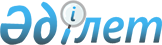 Об утверждении плана по управлению пастбищами и их использованию в Ордабасинском районе на 2017-2018 годыРешение Ордабасинского районного маслихата Южно-Казахстанской области от 20 декабря 2017 года № 21/19. Зарегистрировано Департаментом юстиции Южно-Казахстанской области 19 января 2018 года № 4406
      В соответствии с подпунктом 15) пункта 1 статьи 6 Закона Республики Казахстан "О местном государственном управлении и самоуправлении" от 23 января 2001 года и подпунктом 1) статьи 8 Закона Республики Казахстан от 20 февраля 2017 года "О пастбищах" районный маслихат РЕШИЛ:
      1. Утвердить План по управлению пастбищами и их использованию в Ордабасинском районе на 2017-2018 годы согласно приложению.
      2. Государственному учреждению "Аппарат Ордабасинского районного маслихата" в установленном законодательством Республики Казахстан порядке обеспечить:
      1) государственную регистрацию настоящего решения в территориальном органе юстиции;
      2) в течение десяти календарных дней со дня государственной регистрации настоящего решения маслихата направление его копии в бумажном и электронном виде на казахском и русском языках в республиканское государственное предприятие на праве хозяйственного ведения "Республиканский центр правовой информации" для официального опубликования и включения в Эталонный контрольный банк нормативных правовых актов Республики Казахстан;
      3) в течение десяти календарных дней после государственной регистрации настоящего решения направление его копии на офиациальное опубликование в периодические печатные издания, распространяемых на территории Ордабасинского района;
      4) размещение настоящего решения на интернет-ресурсе Ордабасинского районного маслихата после его официального опубликования.
      3. Настоящее решение вводится в действие по истечении десяти календарных дней после дня его первого официального опубликования. План по управлению пастбищами и их использованию в Ордабасинском районе на 2017-2018 годы
      Настоящи План по управлению пастбищами и их использованию по Ордабасинскому району на 2017-2018 годы (далее – План) разработан в соответствии с Законами Республики Казахстан от 20 февраля 2017 года "О пастбищах", от 23 января 2001 года "О местном государственном управлении и самоуправлении в Республике Казахстан", приказом Заместителя Премьер-Министра Республики Казахстан – Министра сельского хозяйства Республики Казахстан от 24 апреля 2017 года № 173 "Об утверждении Правил рационального использования пастбищ" (зарегистрирован в Министерстве юстиции Республики Казахстан 28 апреля 2017 года № 15090), приказом Министра сельского хозяйства Республики Казахстан от 14 апреля 2015 года № 3-3/332 "Об утверждении предельно допустимой нормы нагрузки на общую площадь пастбищ" (зарегистрирован в Министерстве юстиции Республики Казахстан 15 мая 2015 года № 11064).
      План принимается в целях рационального использования пастбищ, устойчивого обеспечения потребности в кормах и предотвращения процессов деградации пастбищ.
      План содержит:
      1) схему (карту) расположения пастбищ на территории административно-территориальной единицы в разрезе категорий земель, собственников земельных участков и землепользователей на основании правоустанавливающих документов;
      2) приемлемые схемы пастбищеоборотов;
      3) карту с обозначением внешних и внутренних границ и площадей пастбищ, в том числе сезонных, объектов пастбищной инфраструктуры;
      4) схему доступа пастбищепользователей к водоисточникам (озерам, рекам, прудам, копаням, оросительным или обводнительным каналам, трубчатым или шахтным колодцам), составленную согласно норме потребления воды;
      5) схему перераспределения пастбищ для размещения поголовья сельскохозяйственных животных физических и (или) юридических лиц, к которых отсутствуют пастбища, и перемещения его на предоставляемые пастбища;
      6) схему размещения поголовья сельскохозяйственных животных на отгонных пастбищах физических и (или) юридических лиц, не обеспеченных пастбищами, расположенными в сельском округе; 
      7) календарный график по использованию пастбищ, устанавливающий сезонные маршруты выпаса и передвижения сельскохозяйственных животных;
      8) иные требования, необходимые для рационального использования пастбищ на соответствующей административно-территориальной единице.
      План принят с учетом сведений о состоянии геоботанического обследования пастбищ, сведений о ветеринарно-санитарных объектах, данных о численности поголовья сельскохозяйственных животных с указанием их владельцев-пастбищепользователей, физических и (или) юридических лиц, данных о количестве гуртов, отар, табунов, сформированных по видам и половозрастным группам сельскохозяйственных животных, сведений о формировании поголовья сельскохозяйственных животных для выпаса на отгонных пастбищах, особенностей выпаса сельскохозяйственных животных на культурных и аридных пастбищах, сведений о сервитутах для прогона скота, иных данных, предоставленных государственными органами, физическими и (или) юридическими лицами.
      Общая площадь Ордабасинского района составляет 265 561 гектаров. Совокупность всех сельскохозяйственных угодий 208 662 гектар, в том числе пашни 71273 гектар, в том числе 32 711 гектар орошаемой пашни, 1 490 гектар многолетних насаждений, 18 954 гектар сенокосных угодий, пастбищные 103 992 гектар.
      По категориям земли:
      земли используемые в сельскохозяйственных целях 208662 гектар;
      земли населенных пунктов 19854 гектар;
      земли используемые не в целях промышленности, транспорта, связи, обороны, сельского хозяйства 15411 гектар;
      земли особо охраняемых природных территорий 49958 гектар;
      земли лесного фонда 4821 гектар;
      земли водного фонда 8522 гектар;
      5738 гектаров земли Ордабасинского района в эксплуатации Байдибекского района, 392 гектар земли Ордабасинского района в эксплуатации Толебиского района.
      По административно-территориальному делению в Ордабасинском районе имеются 10 сельских округов, 57 сельских населенных пункта.
      Содержание:
      1 Природа
      2 Климат
      3 Гидрография
      4 Сельское хозяйство
      Природа:
      Склоны Ордабасинского района намного выше, чем северная часть южной части, и эта часть реки Арыс разделена. Самая высокая точка района находится на востоке от Кайнара (383 метра). Климат в этом районе континентальный. Через район проходят Арыс и Боралдай, Буржар, Бадам, Шубарсу и другие реки. В центральной части района был построен водохранилище Бугунь. Также задействован Арыс-Туркестанский канал. Арыс Магдалинский канал вдоль юга Бугунье.
      В северной части есть боярышник, трава, скорпион. На севере района растут эфемероидные растения с серым, ши-смешанным. Лекарственные травы включают посетителей риса, ежевики, травянистые (куклы).
      Климат:
      Географическое расположения района является сурово –континентальным климатом, (также отдаленного местоположения основного источника выбросов) формируется рельеф. 
      Зима короткая, мягкая, лето длинное, жаркое и ясное. Около 40 дней выпадает снег каждый год. Но он длится недолго, он быстро тает. Средняя температура самого холодного месяца 12-20 градусов. Средняя толщина снежного покрова составляет 20-40 сантиметров. Снег выпадает в конце ноября, в начале декабря, и начинает таять в марте.
      Среднегодовое количество осадков составляет 200-380 миллиметров. Большая часть ветра ориентирована на восток, юго-восток. Средняя скорость составляет 3-5 метр секунд. В результате ветра гидротермальный индекс области уменьшается (0.3-0.4) летом, и образуется сухой и горячий период.
      Лето длится до 8 месяцев в длительной области. Лето жаркое средняя температура июля составляет 27-42С.
      Гидрография:
      Самая большая и самая длинная река в этом районе, река Арыс, протекает через район Арысь к реке Сырдарья. Главная река реки Сырдарьи - река Арыс (378 километр), которая начинается с ледников Алатау. Кроме того, есть реки Бадам, Буржар, Бугунь, Шаян, Шубарсу и АТК.
      Крупнейшим водохранилищем в этом районе является Бугунь водохранилище.
      Объем водохранилища Бугунь составляет 37 миллионов кубических метров. Он окружен водами рек Буген и Арыс. Кроме того, есть бухты Буржара и Теспы.
      В качестве источника подземных водных ресурсов в этом районе можно созвать источники подземных вод Бугунь, Кайнар, Визит, Бекзат, Темирланские минеральные воды с специального разрешения.
      Сельское хозяйство:
      На территории района 208662 гектар земель пригодных для ведения сельского хозяйства, в том числе 71273 гектар пашни, 32711 гектар орошаемой пашни, многолетних растений 1490 гектар, сенокосные угодия 3211 гектар, пастбищных 103992 гектар.
      По Ордабасинскому району крупно рогатый скот 59 144, овец и коз 333 013, лошадей 19 419, верблюдов -464голов. Сведения о количестве поголовья скота, имеющихся площадей природных пастбищ и требуемых площадей природных пастбищ в разрезе сельских и поселковых округов Ордабасинского района: Уровень обеспеченности скота на пастбищах:
      Ветеринарно-санитарные обьекты, обслуживающие домашних животных: ветеринарные станции - 8, купка мелко рогатого скота - 24, пункт искусственного осеменение - 14, биотермические котловины - 7. Информация о ветеринарно-санитарных учреждениях:
      Средняя урожайность пастбищ на сухую массу 5,3 центнер/гектар, кормовая единица 3,1 центнер/гектар. Оценка массивной урожайности природно-кормовых угодий и кормовых единиц (центнер/гектар) проверка в соответствии : Поток корма оценивается по следующим показателям:
      1. Бадамский сельский округ
      Центр - село Бадам. 
      Населенные пункты - Бадам , Карабастау Акбулак, Дербес, Мамыр, Ордабасы.
      Количество населения - 15 745 человека.
      Общая площадь округа - 39 888 гектар.
      том числе:
      сельскохозяйственные земли - 37 071 гектар;
      общая площадь посева - 13424 гектар;
      орошаемые земли - 1177 гектар;
      многолетние насаждения - 139 гектар;
      пастбищная земля - 19503 гектар. Данные о количестве поголовья скота сельскохозяйственных животных по месту жительства: Информация о ветеринарно-санитарных учреждениях: График использования календаря пастбищ для распределения сельскохозяйственных животных и сезонных маршрутов распространения. Продолжительность пастбищного периода следующая: График потребности в пастбище скота сельскохозяйственных животных: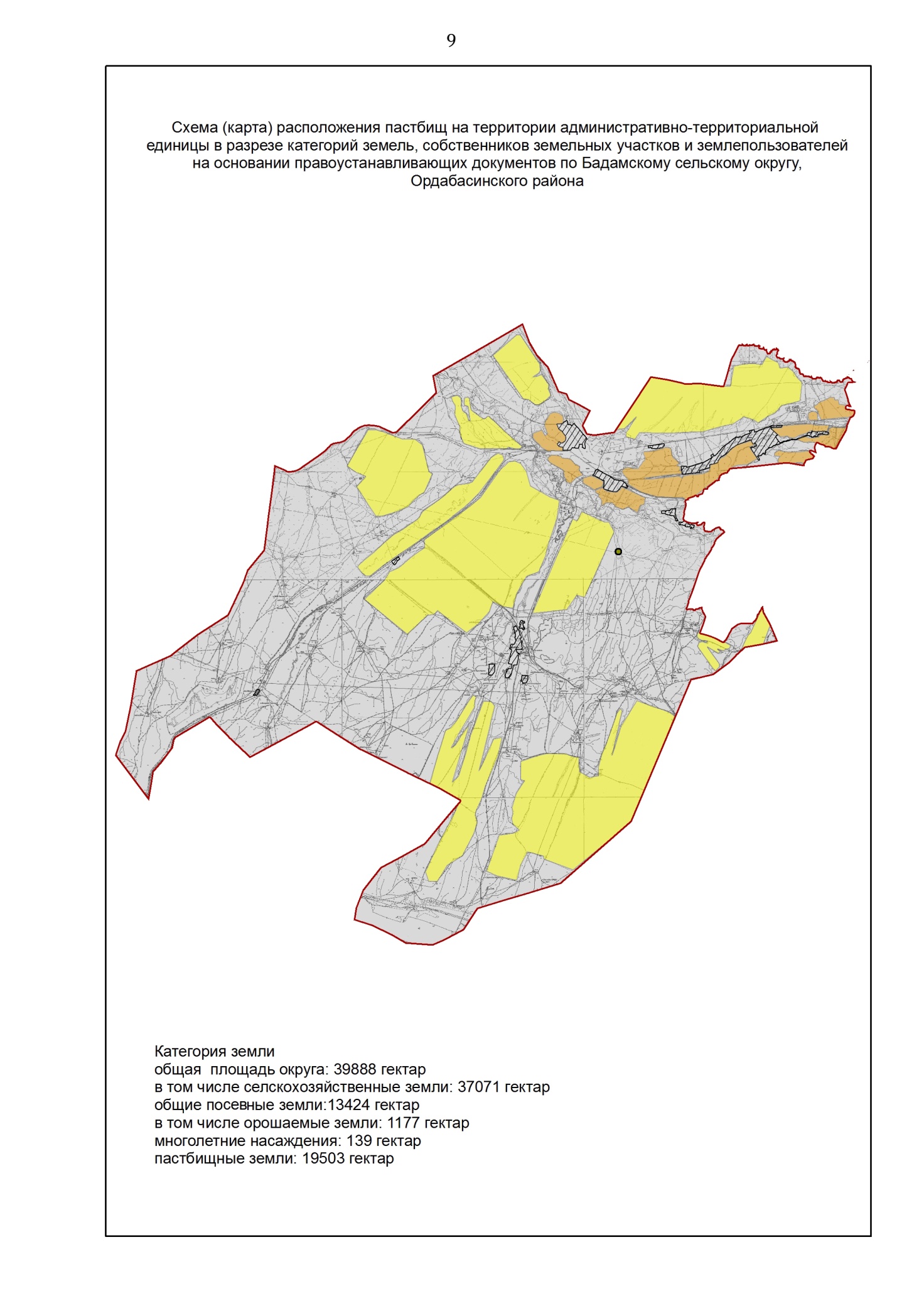 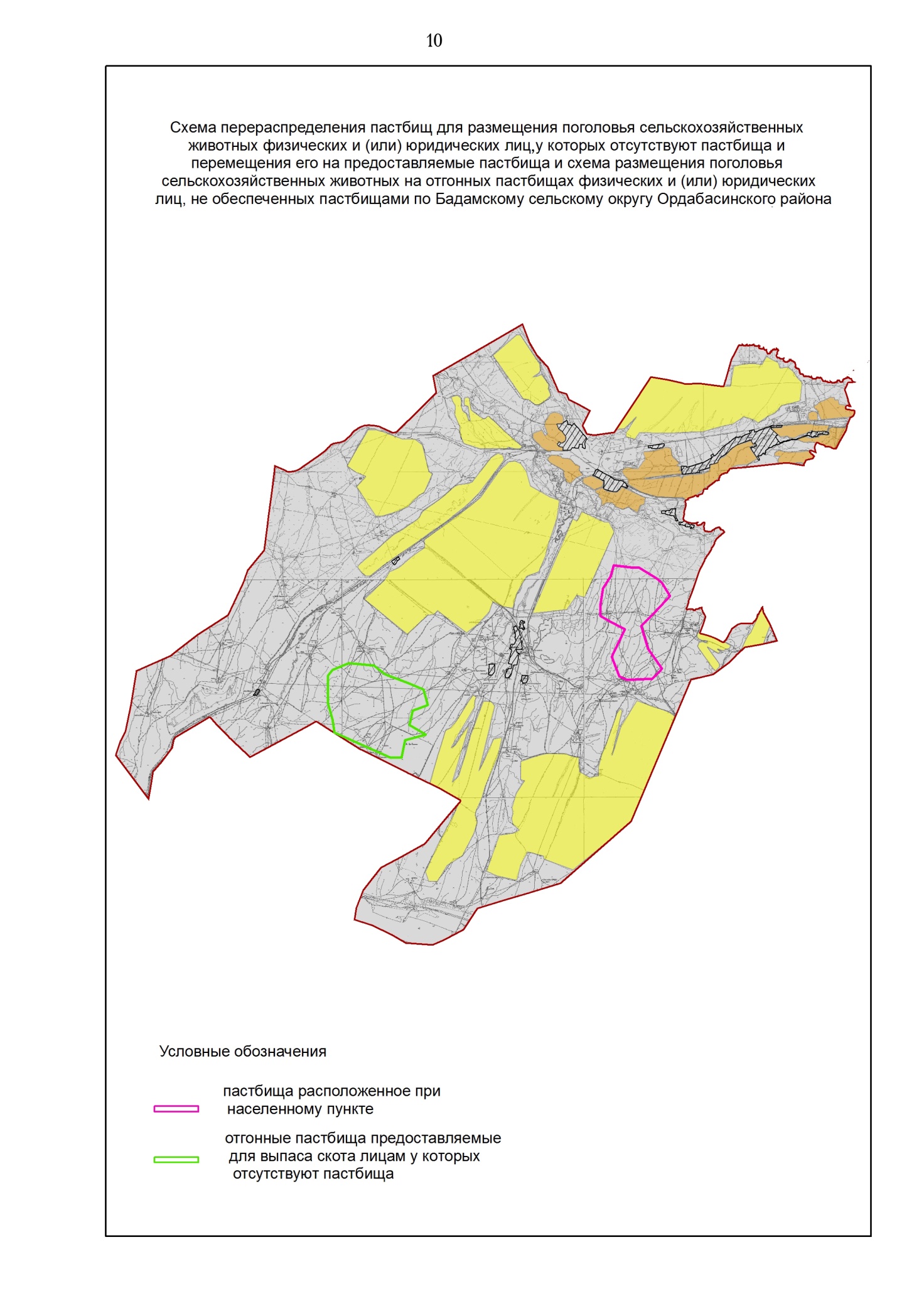 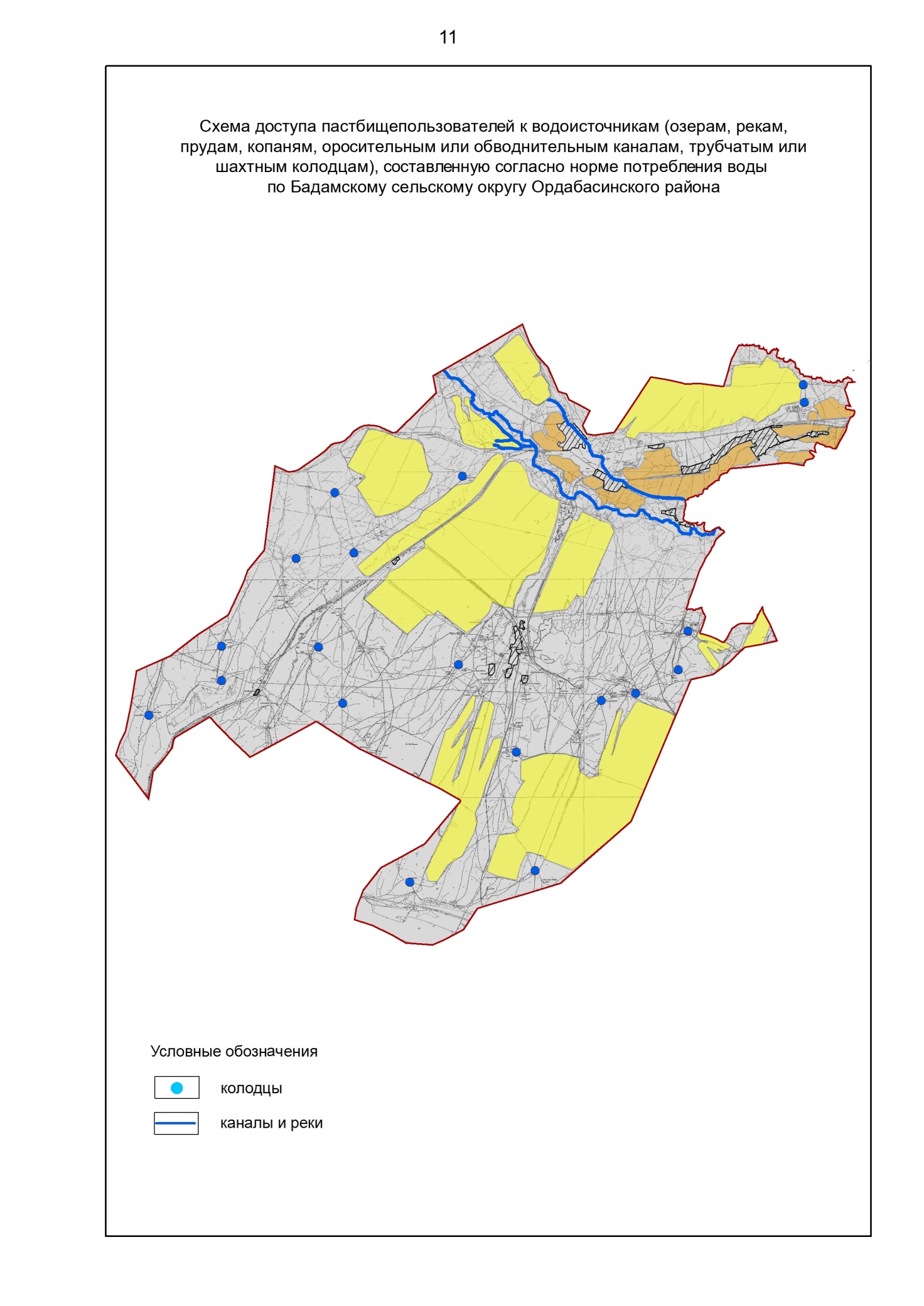 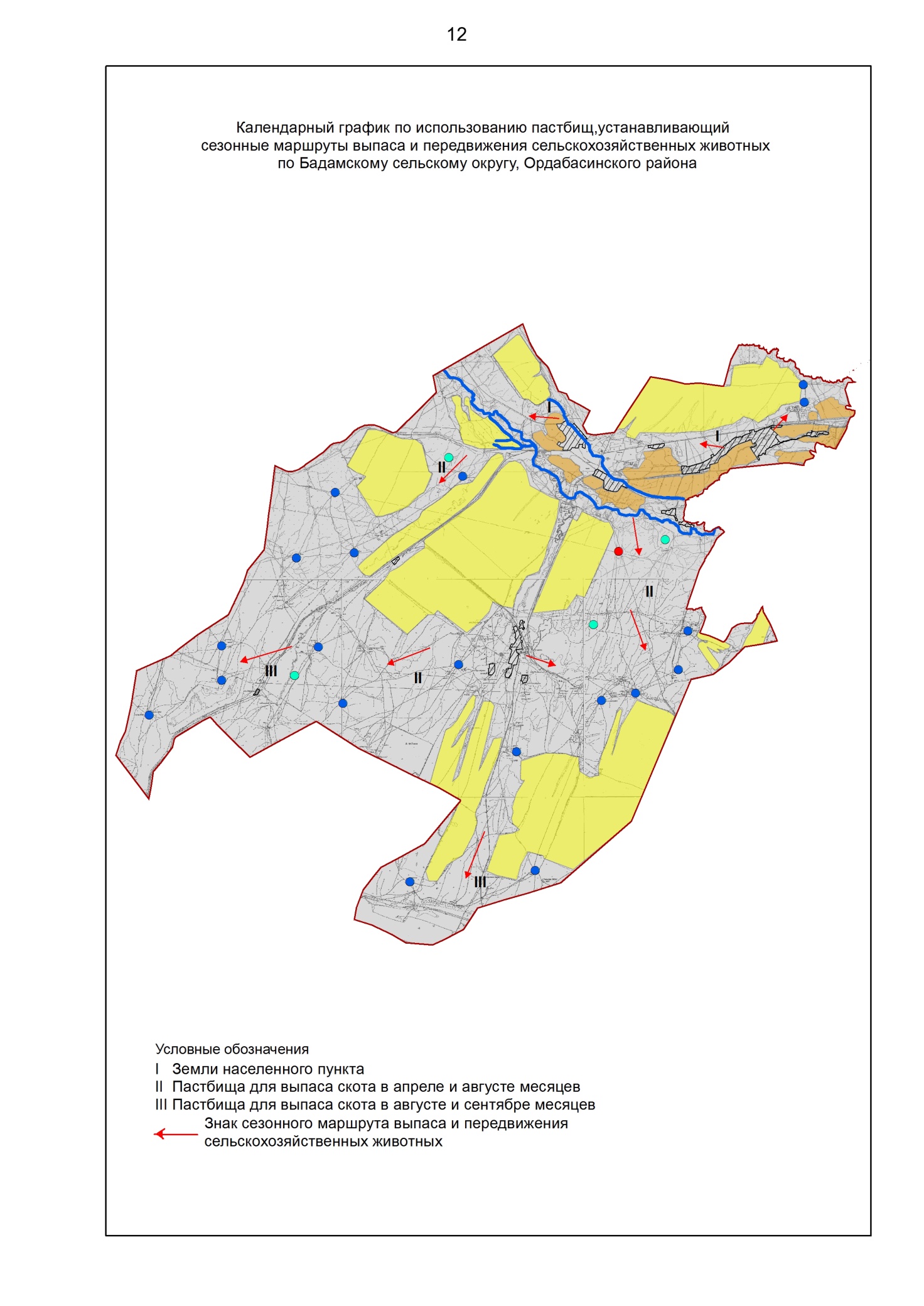 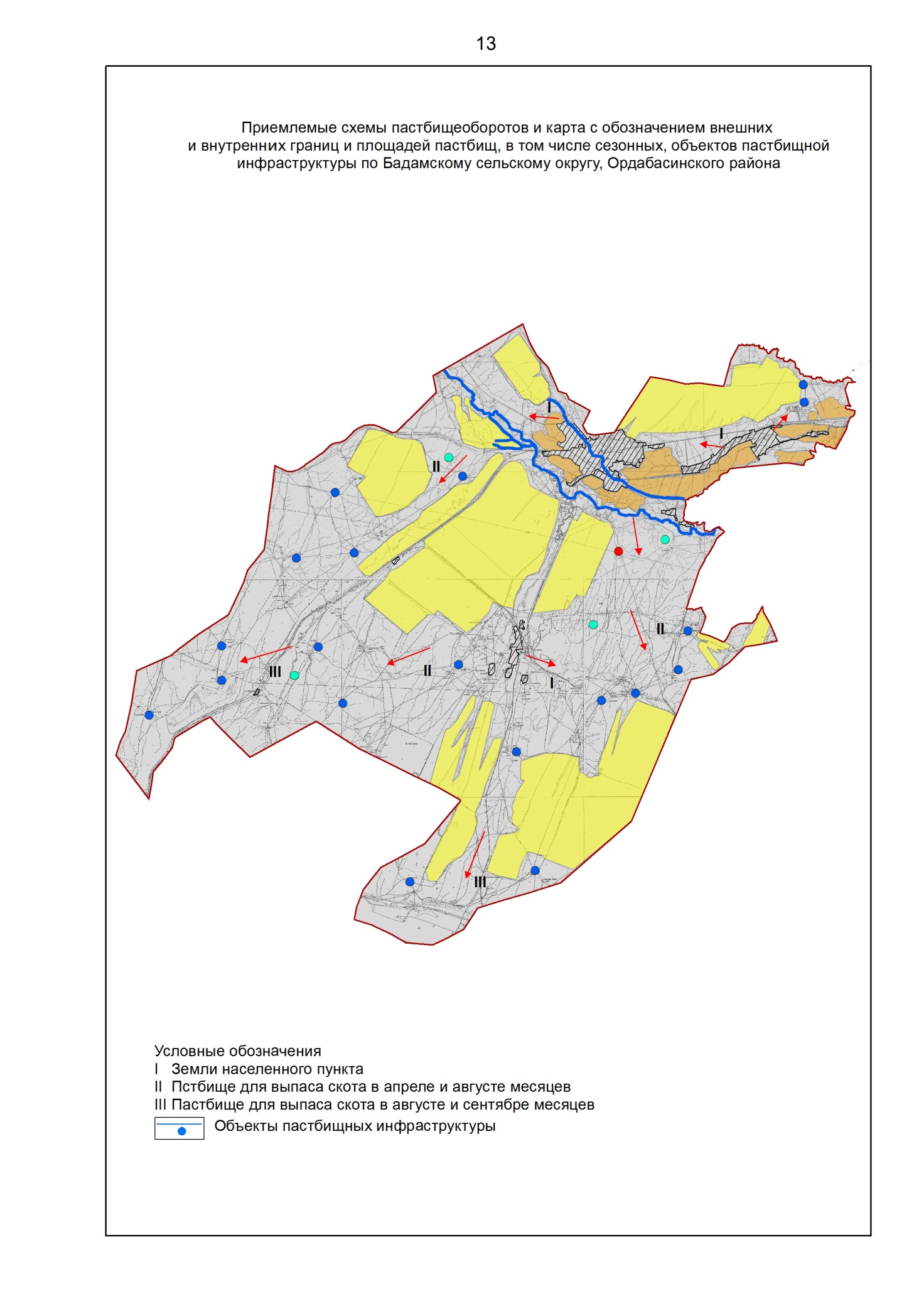 
      2. Буржарский сельский округ
      Центр-село Уялыжар
      Населенные пункты - Ынтымак, Кайнар, Уялыжар, Ыкылас темир, Теспе, Калаш, Жамбыл, Бирлик
      Количество населения - 10695 человек
      Общая площадь округа - 60288 гектар
      В том числе:
      сельскохозяйственные земли - 55880 гектар;
      общая площадь посева - 17153 гектар;
      орошаемые земли - 2014 гектар;
      многолетние насаждения - 168 гектар;
      пастбищная земля - 30754 гектар. Данные о количестве поголовья скота сельскохозяйственных животных по населенным пунктам: Данные о ветеринарно-санитарных учреждениях: График календаря использования пастбищ для распределения сельскохозяйственных животных и сезонных маршрутов распространения. Продолжительность пастбищного периода следующая: График потребности в пастбище скота сельскохозяйственных животных: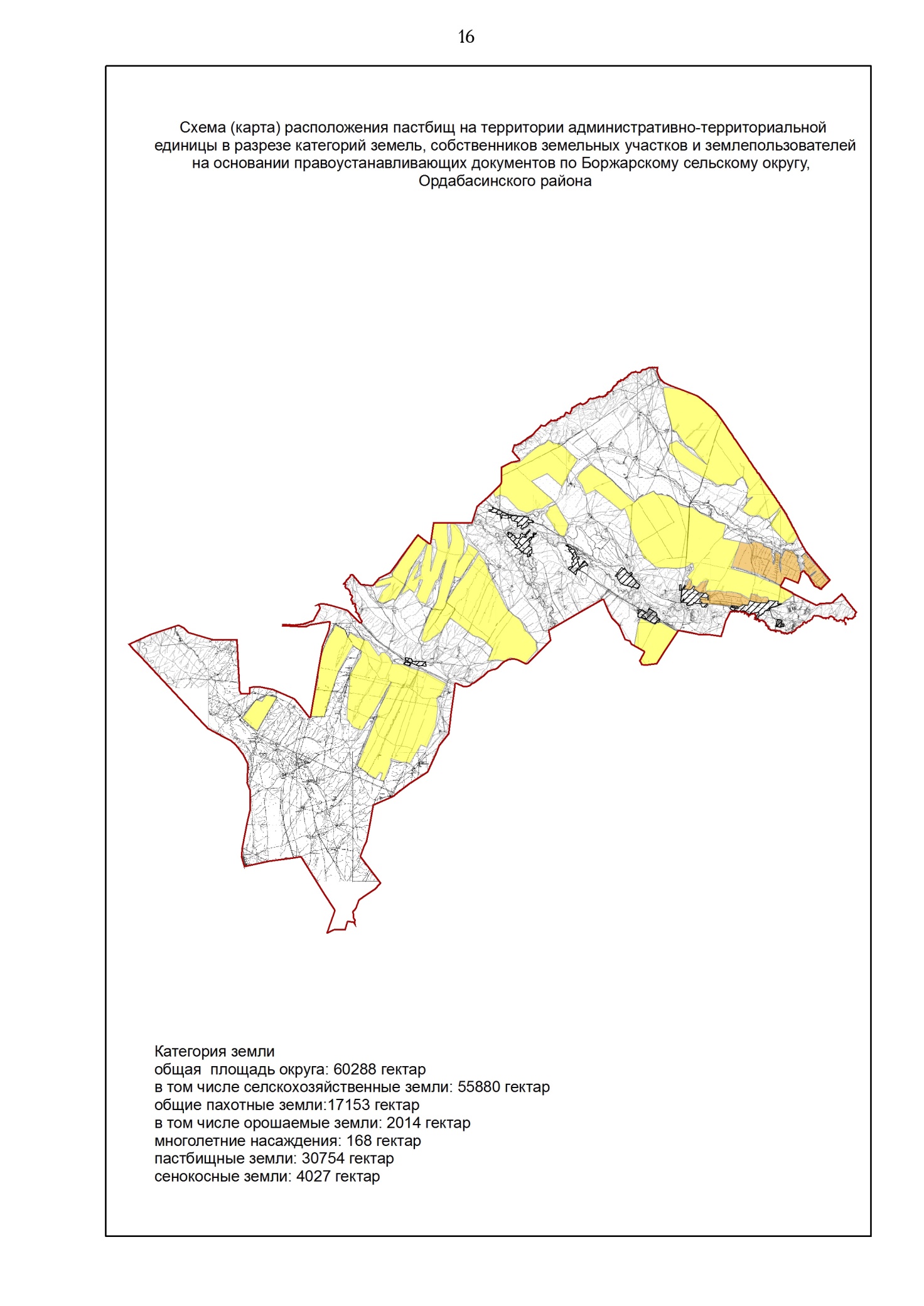 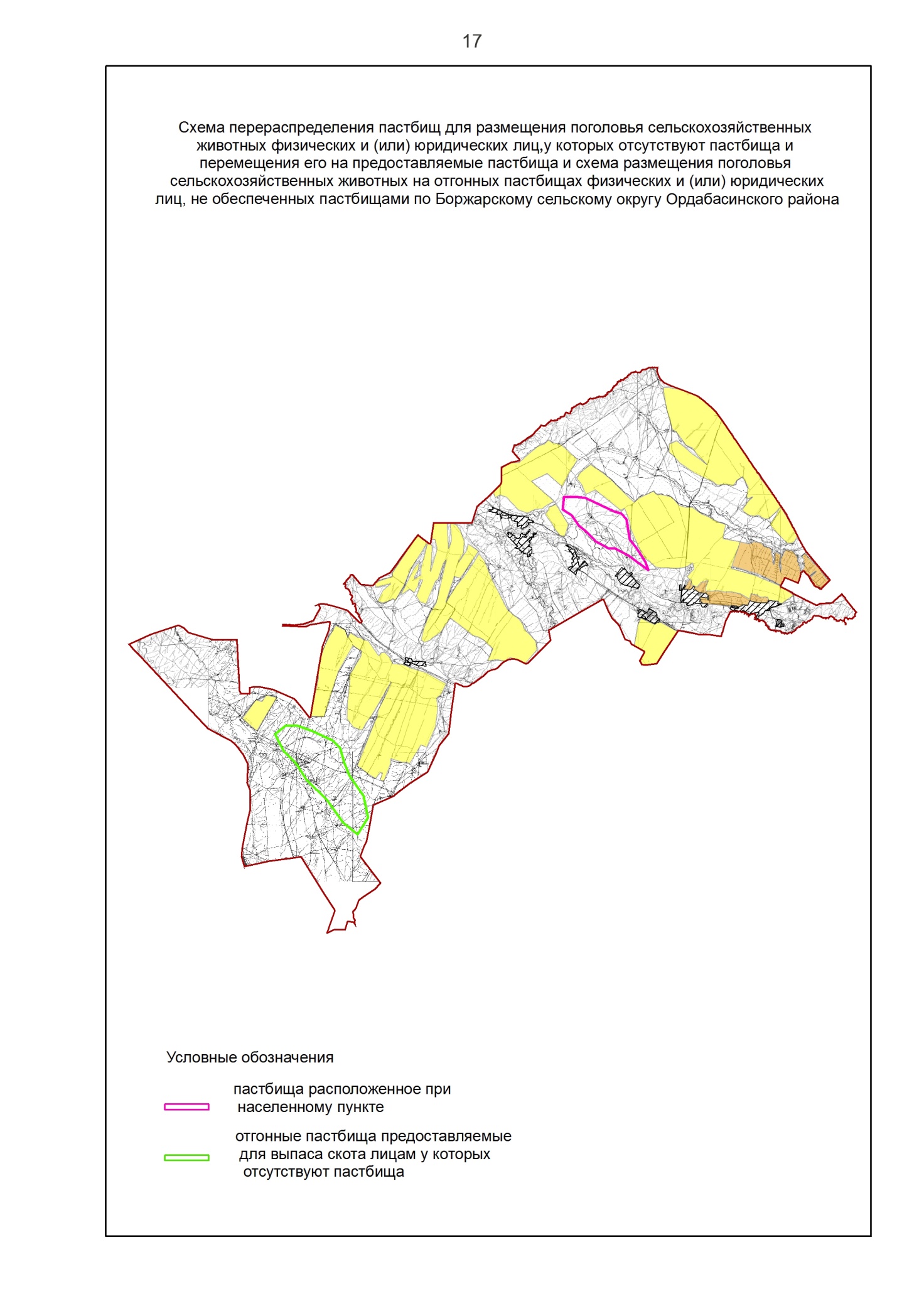 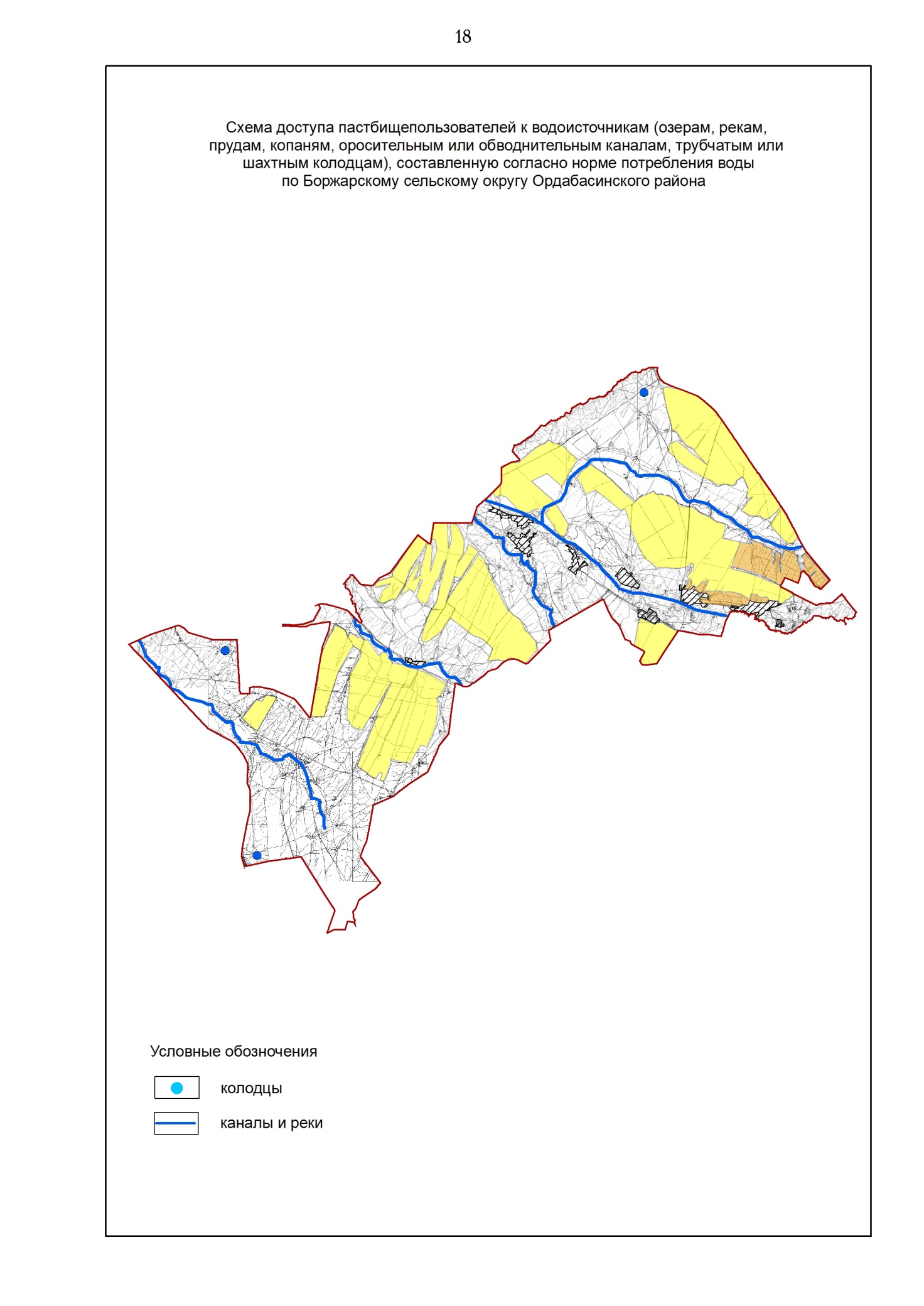 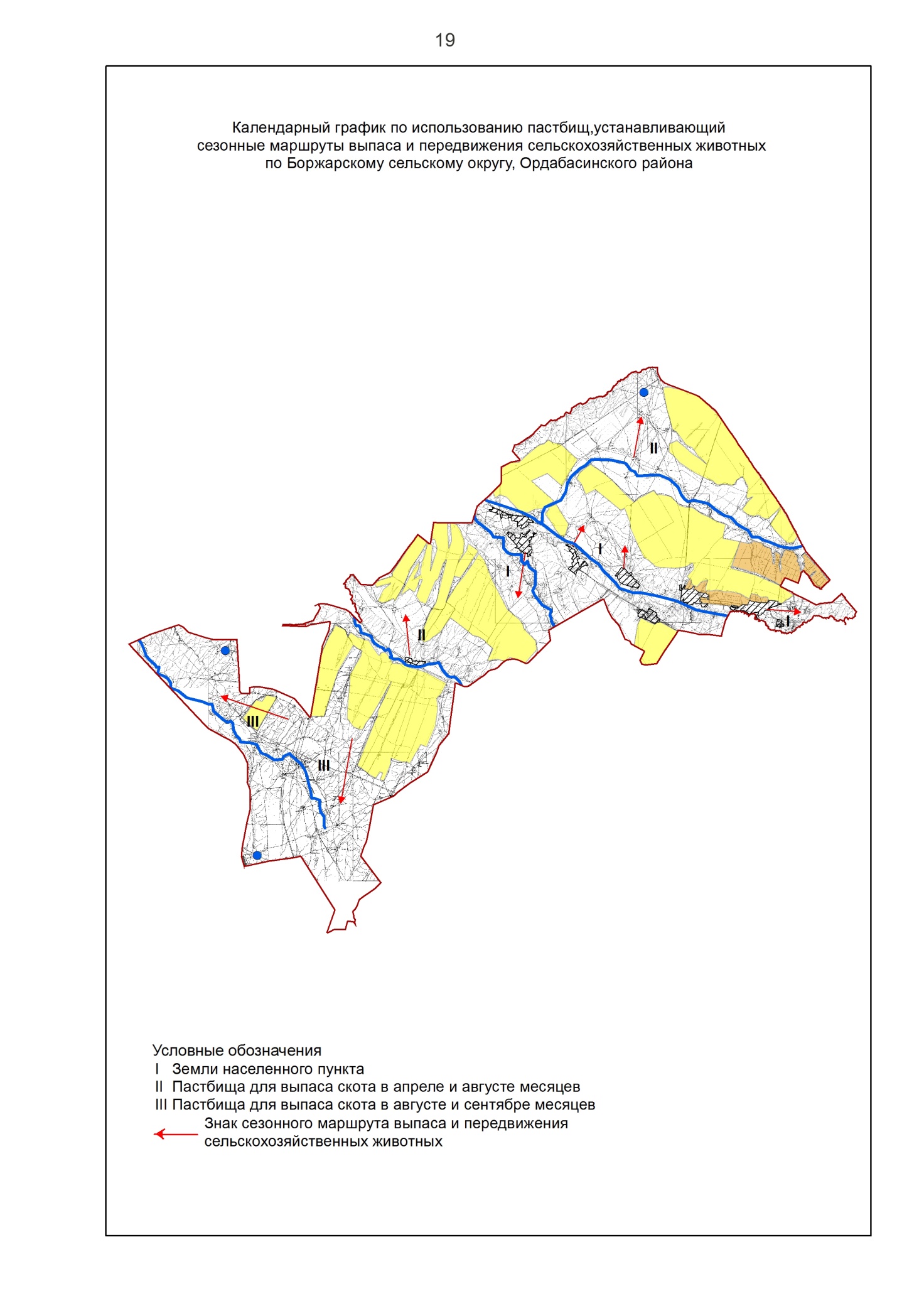 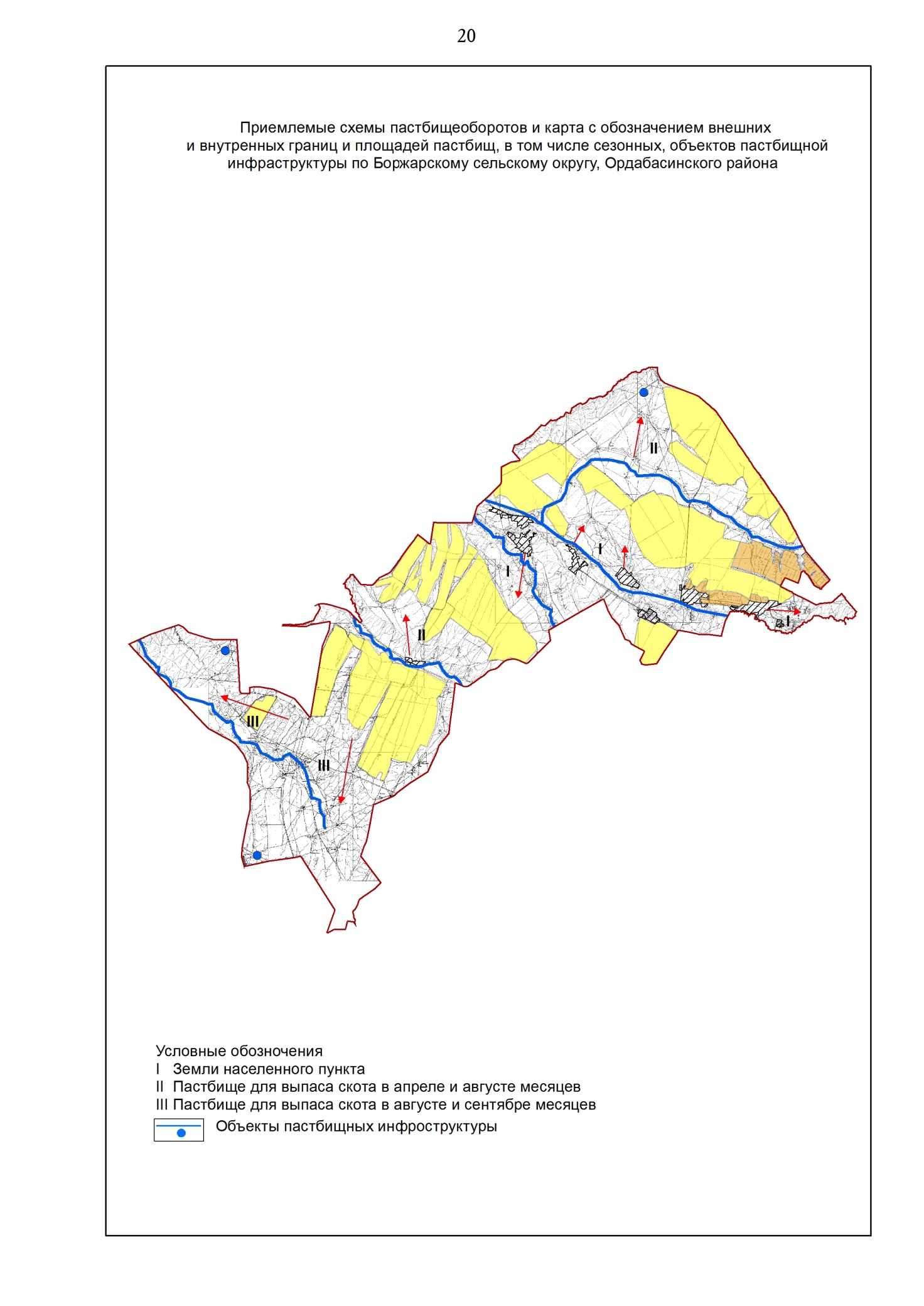 
      3. Каракумский сельский округ
      Центр - село Каракум.
      Населенные пункты - Каракум.
      Количество населения - 10 695 человек.
      Общая площадь округа - 11830 гектар.
      В том числе:
      сельскохозяйственные земли - 4308 гектар;
      общая площадь посева - 1752 гектар;
      орошаемые земли - 1752 гектар;
      многолетние насаждения - 584 гектар;
      пастбищная земля - 934 гектар. Данные о количестве поголовья скота сельскохозяйственных животных по населенным пунктам: Данные о ветеринарно-санитарных учреждениях: График календаря использования пастбищ для распределения сельскохозяйственных животных и сезонных маршрутов распространения. Продолжительность пастбищного периода следующая: График потребности в пастбище скота сельскохозяйственных животных: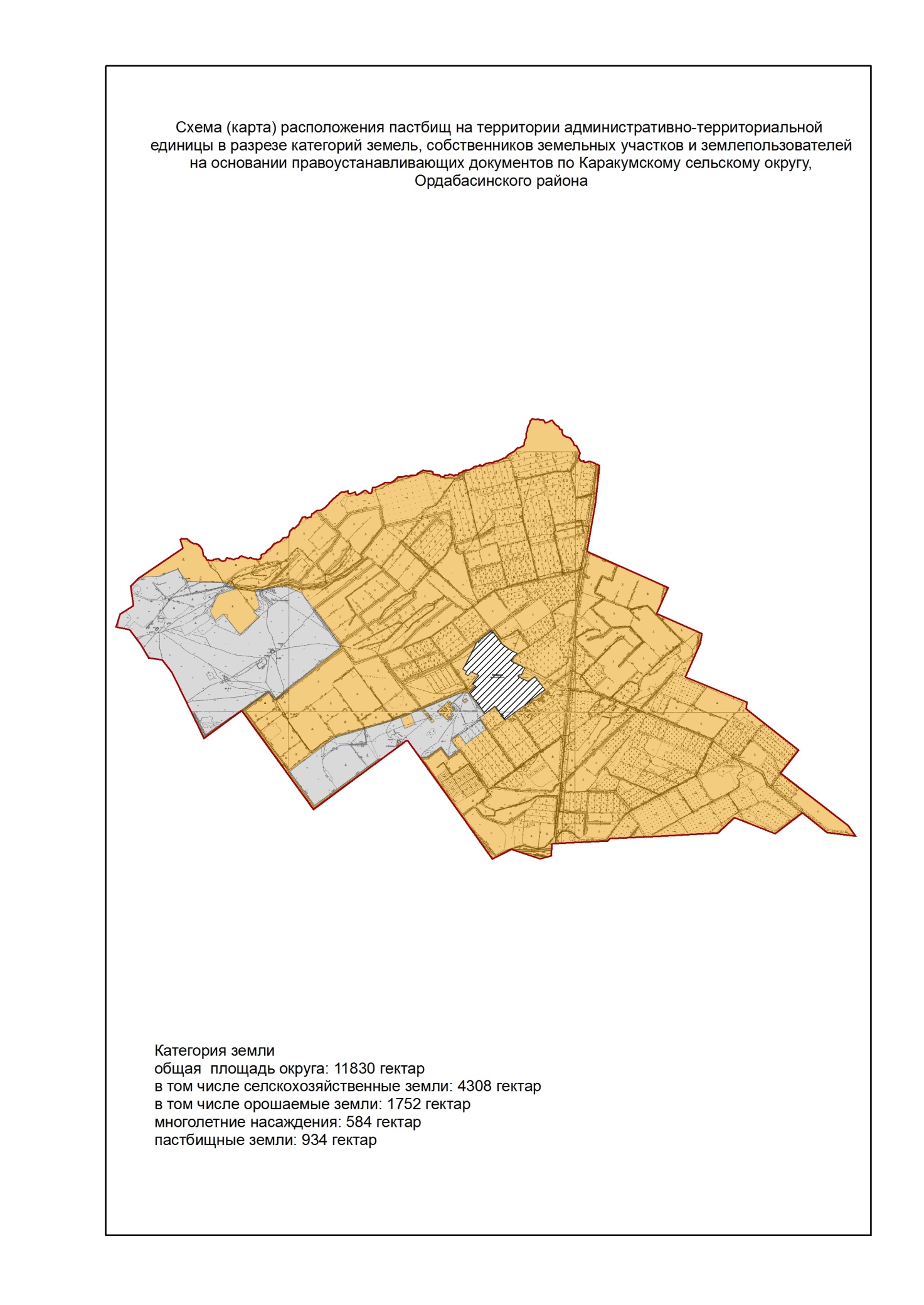 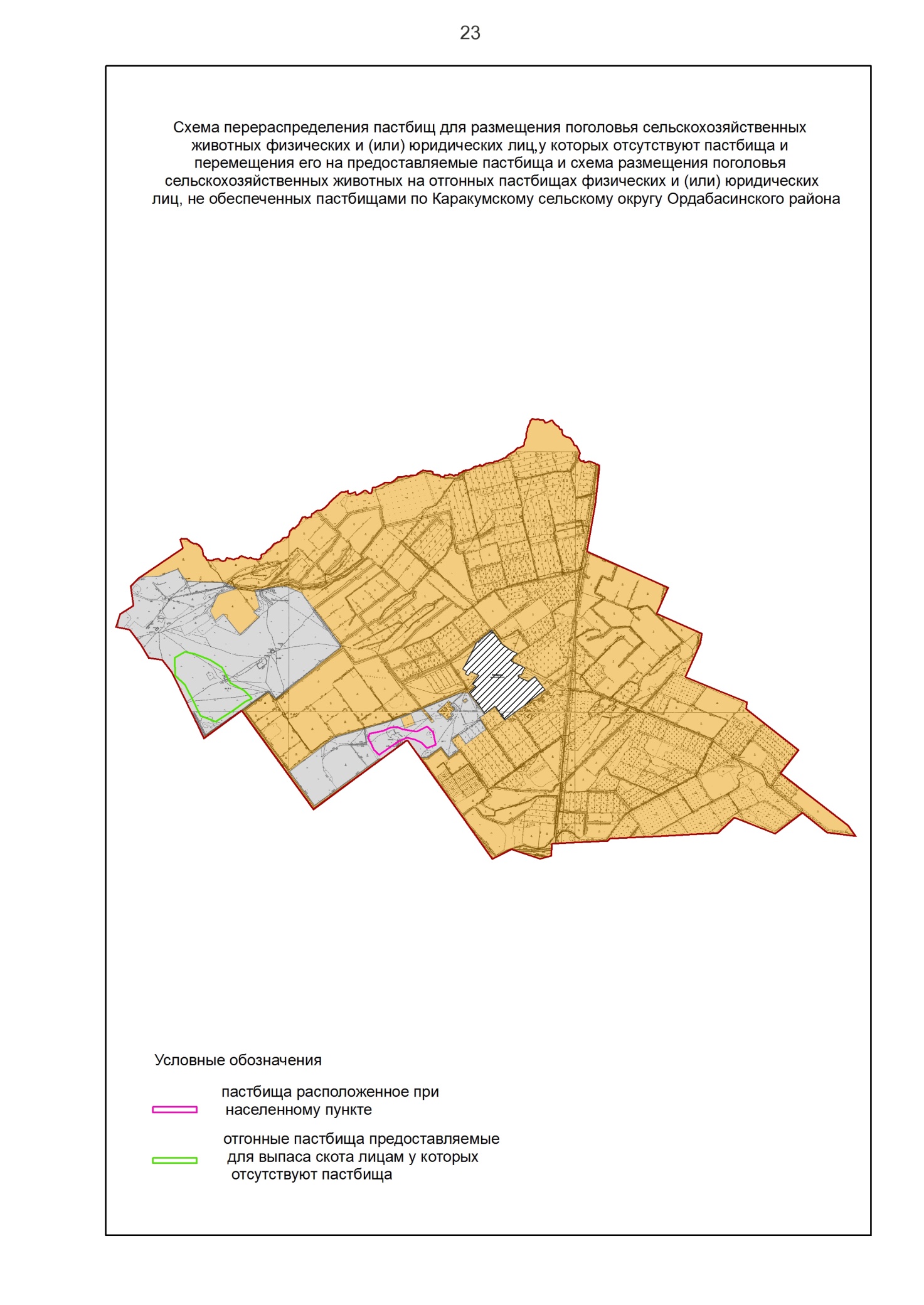 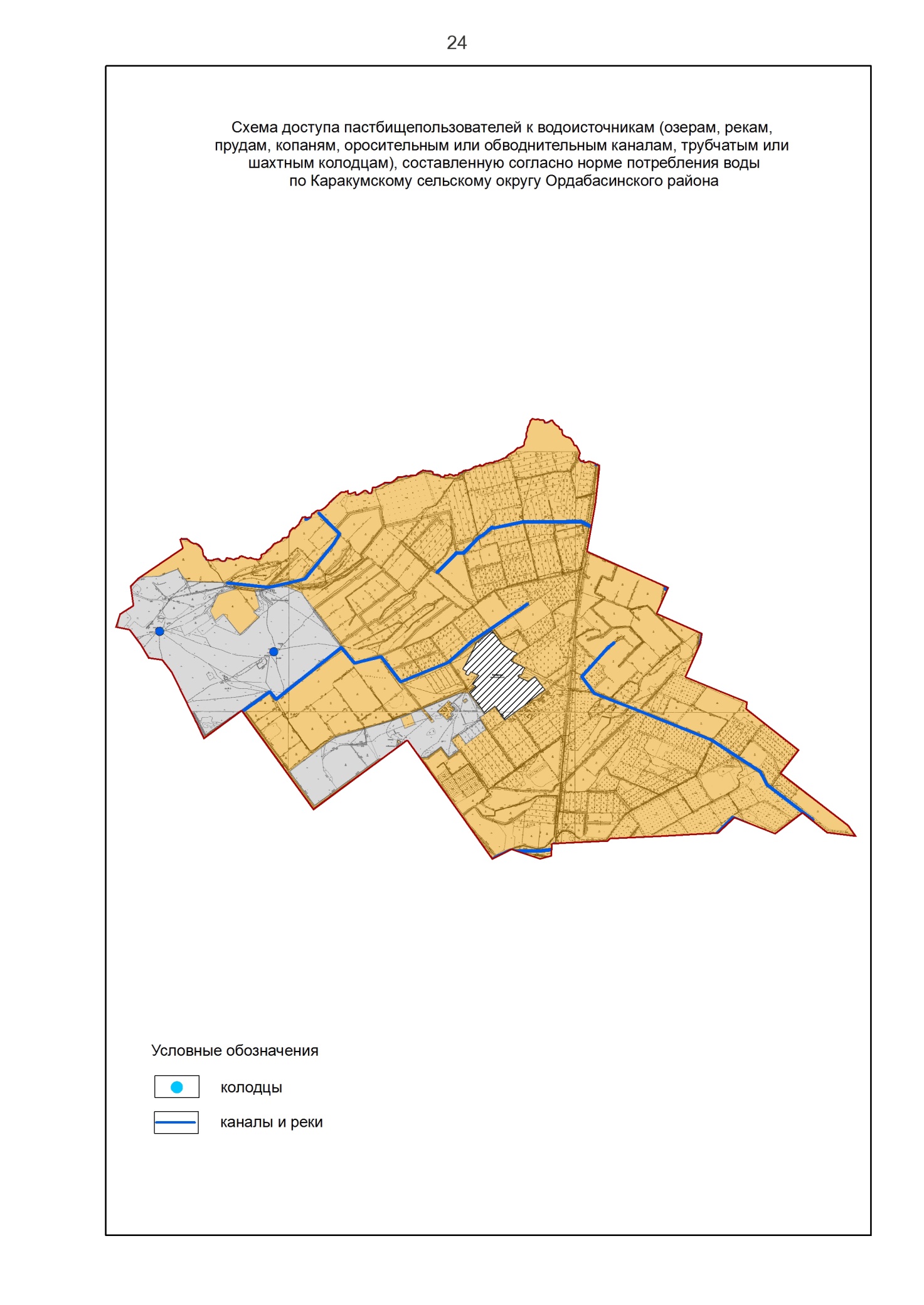 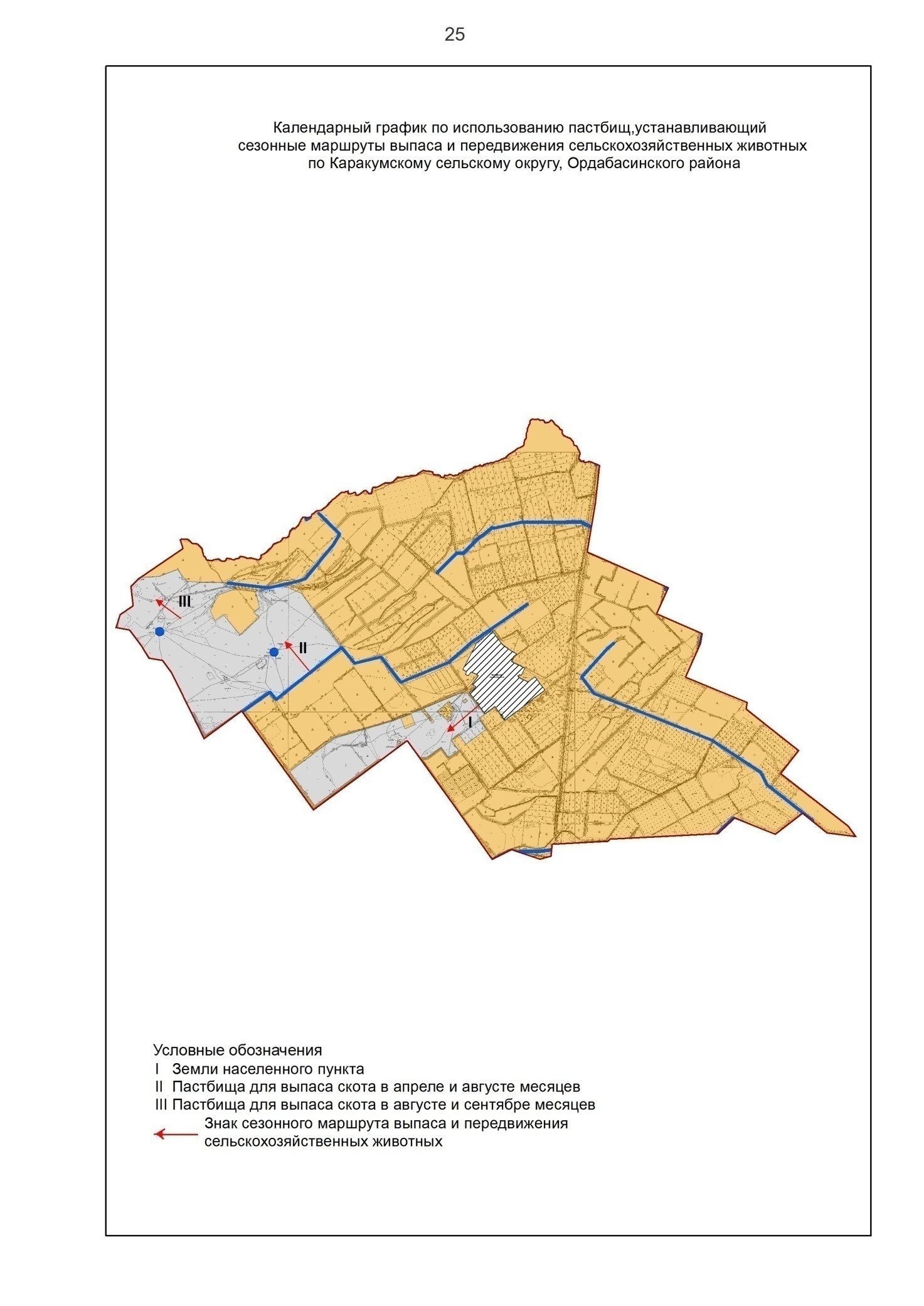 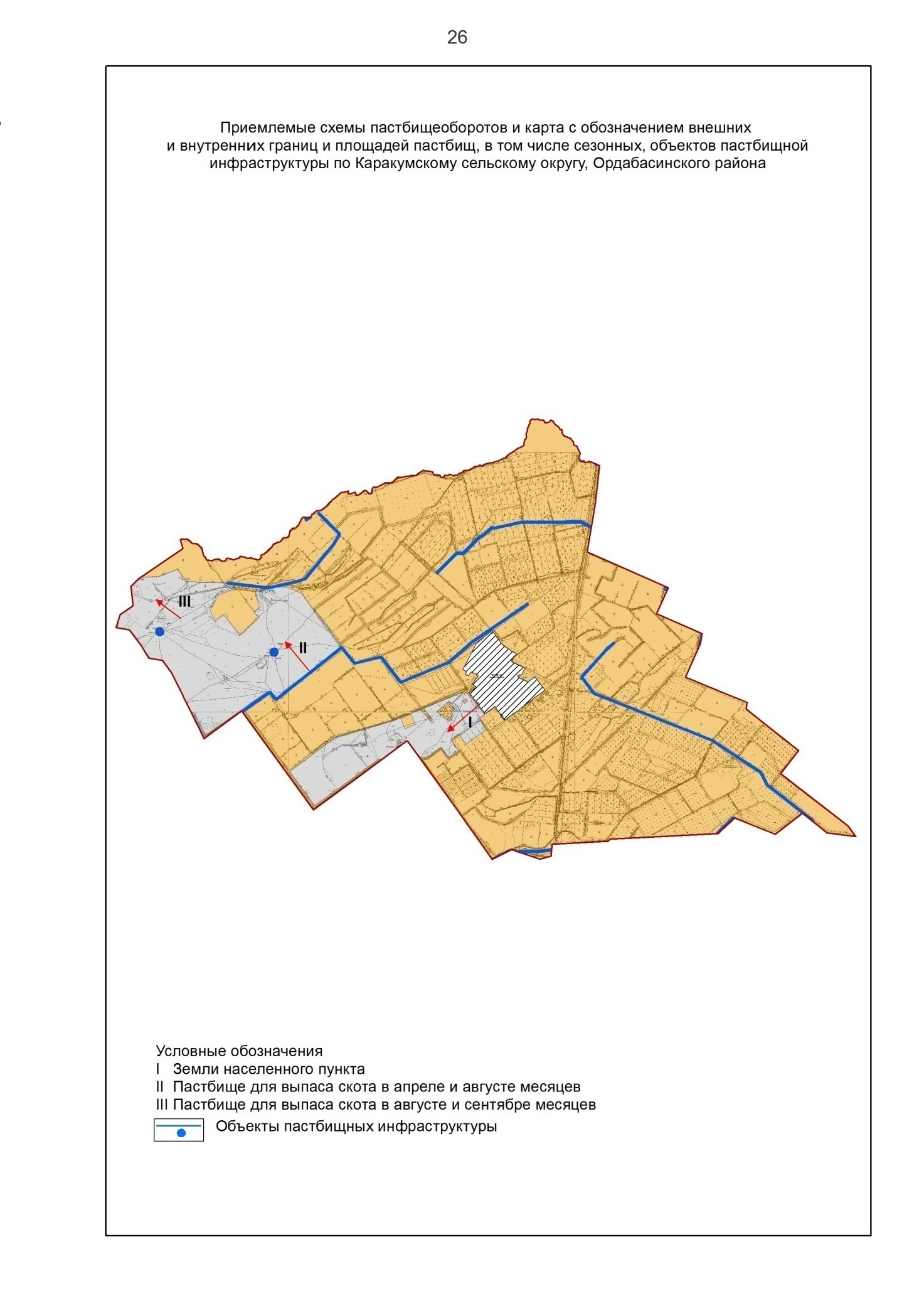 
      4. Кажымуханский сельский округ
      Центр - село Темирлан.
      Населенные пункты - Кызылсенгир, Боралдай, Коктобе, Кажымухан, Темирлан, Ынталы, Амангелди.
      Количество населения - 21611 человек.
      Общая площадь округа - 39830 гектар.
      В том числе:
      сельскохозяйственные земли - 30764 гектар;
      общая площадь посева - 9071 гектар;
      орошаемые земли - 3134 гектар;
      многолетние насаждения - 450 гектар;
      пастбищная земля - 14982 гектар. Данные о количестве поголовья скота сельскохозяйственных животных по населенным пунктам: Данные о ветеринарно-санитарных учреждениях: График календаря использования пастбищ для распределения сельскохозяйственных животных и сезонных маршрутов распространения. Продолжительность пастбищного периода следующая: График потребности в пастбище скота сельскохозяйственных животных: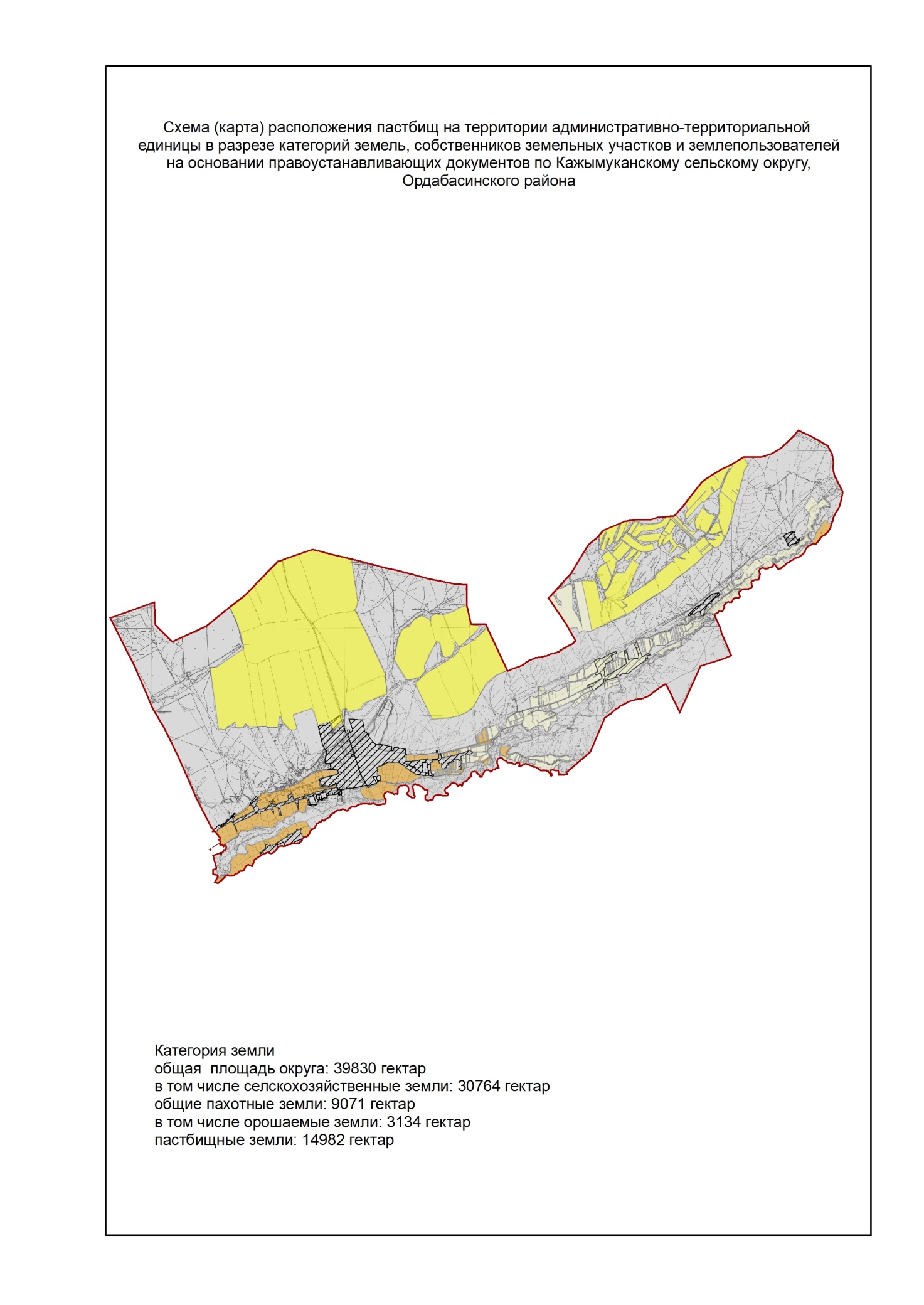 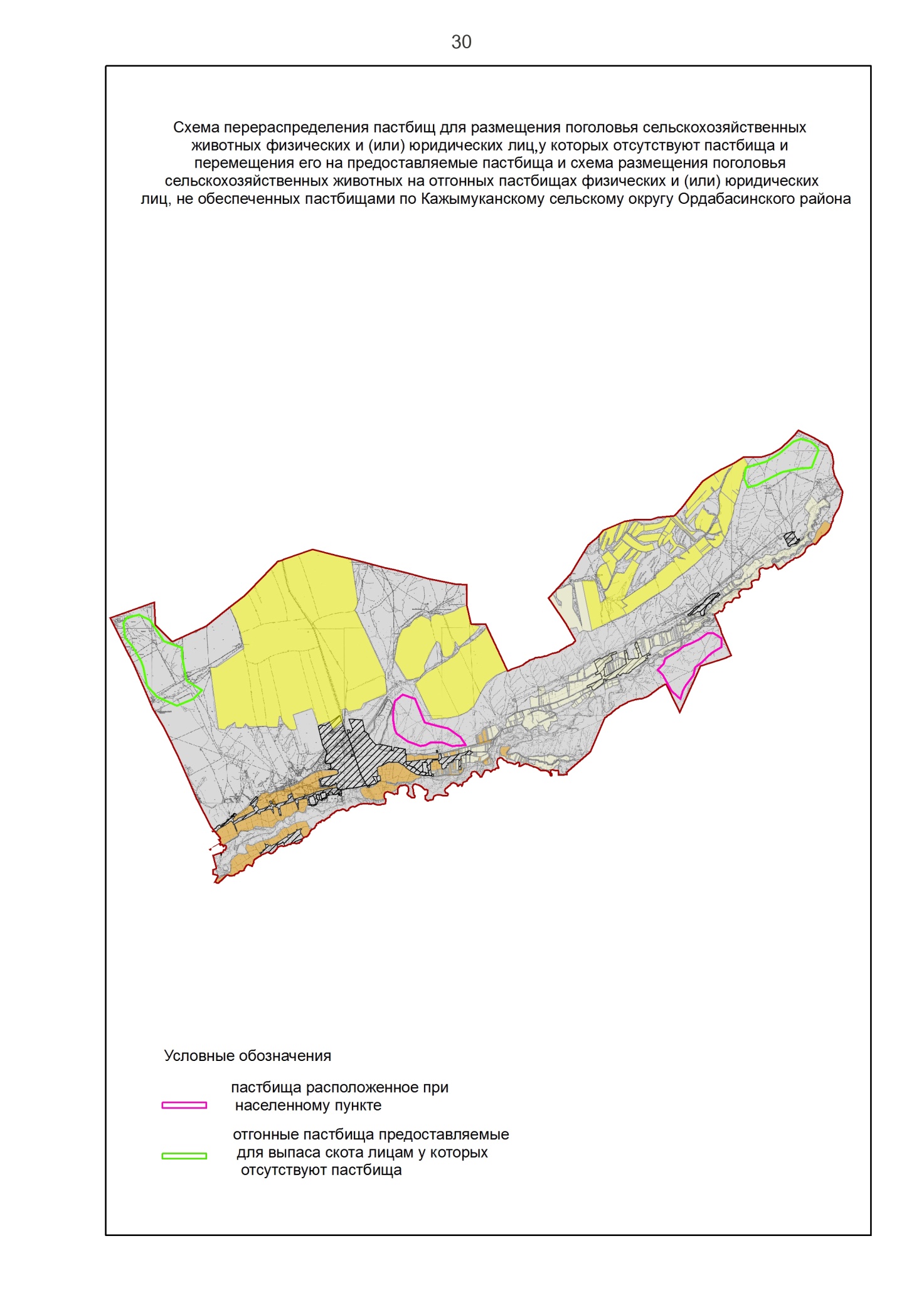 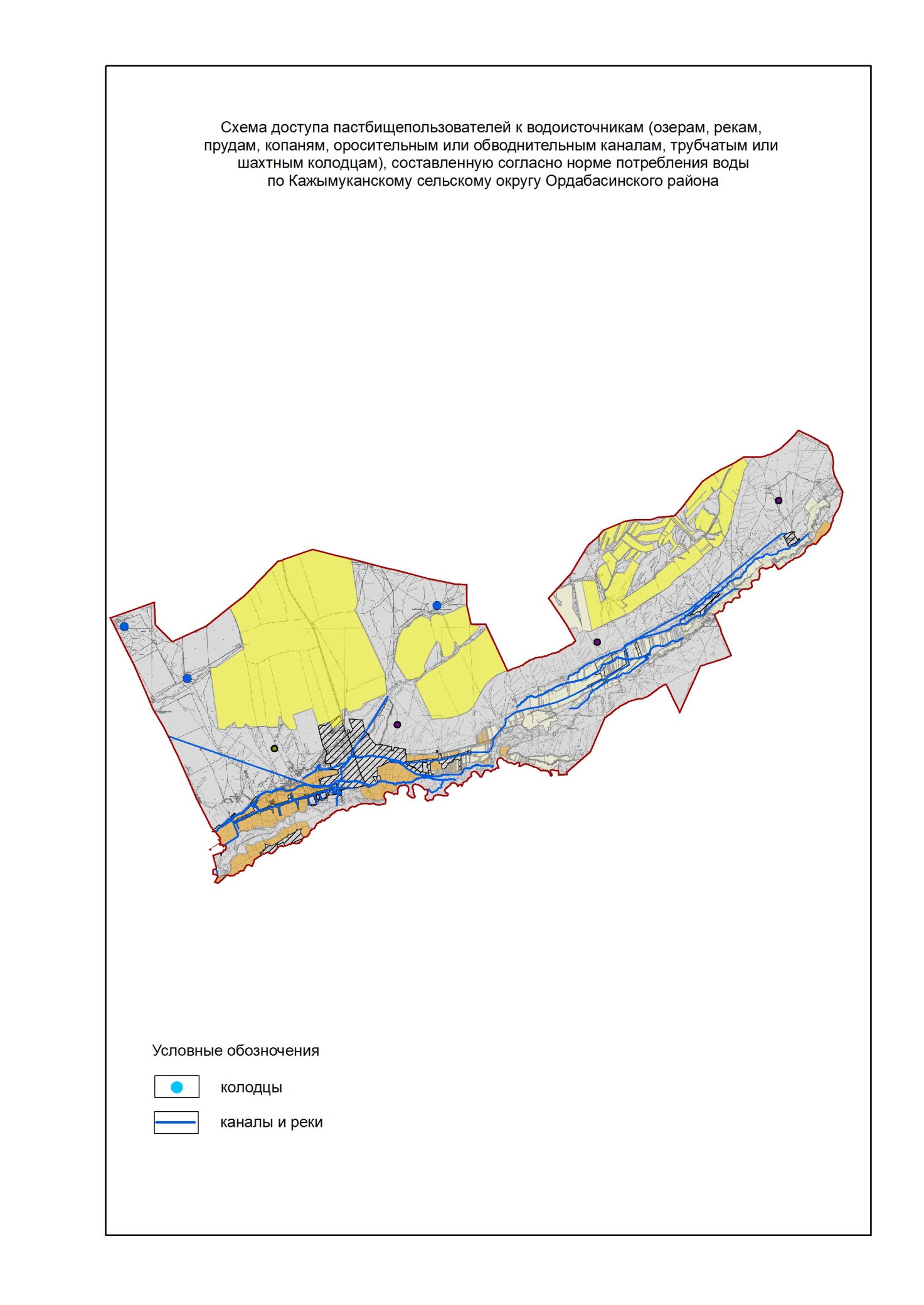 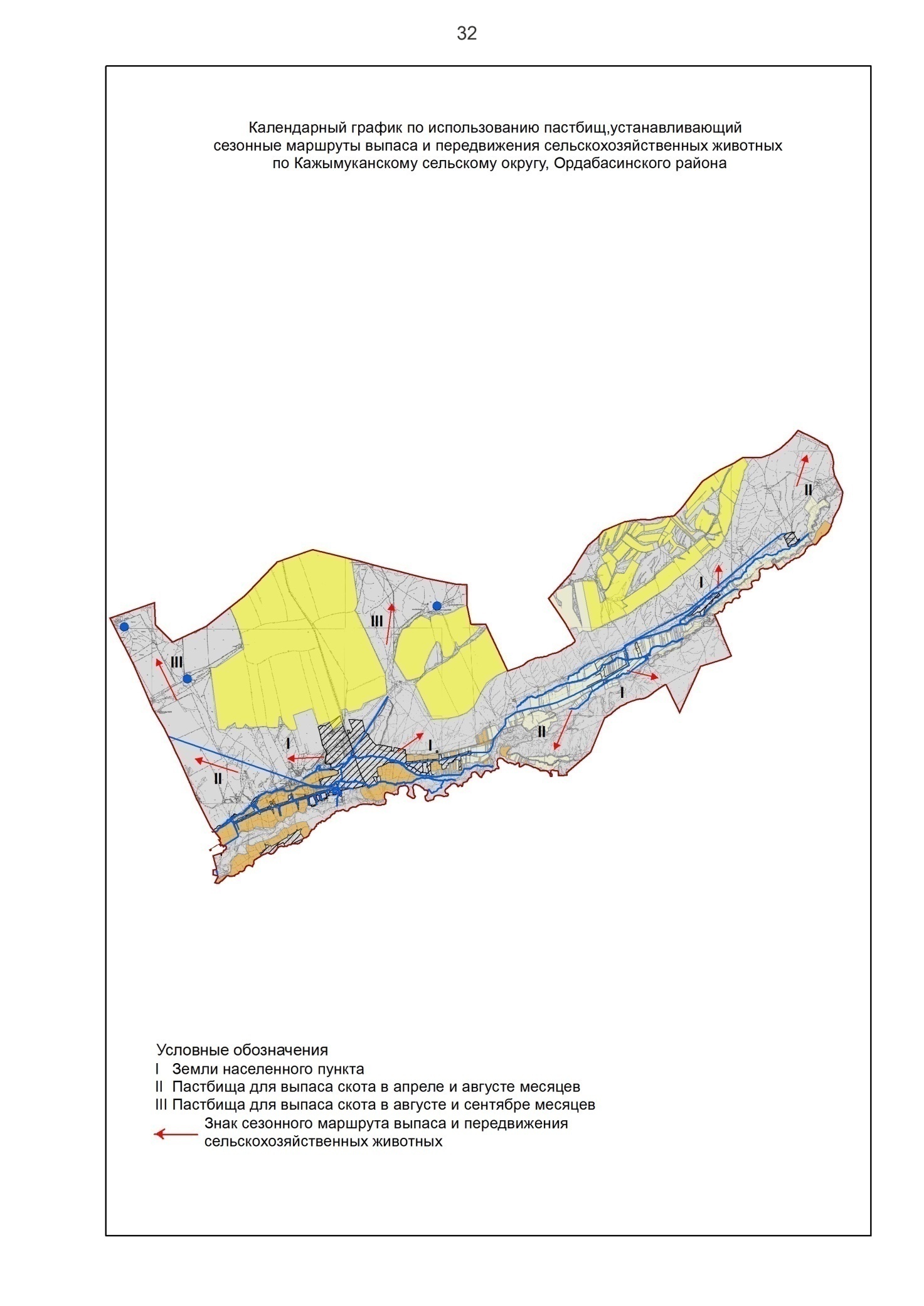 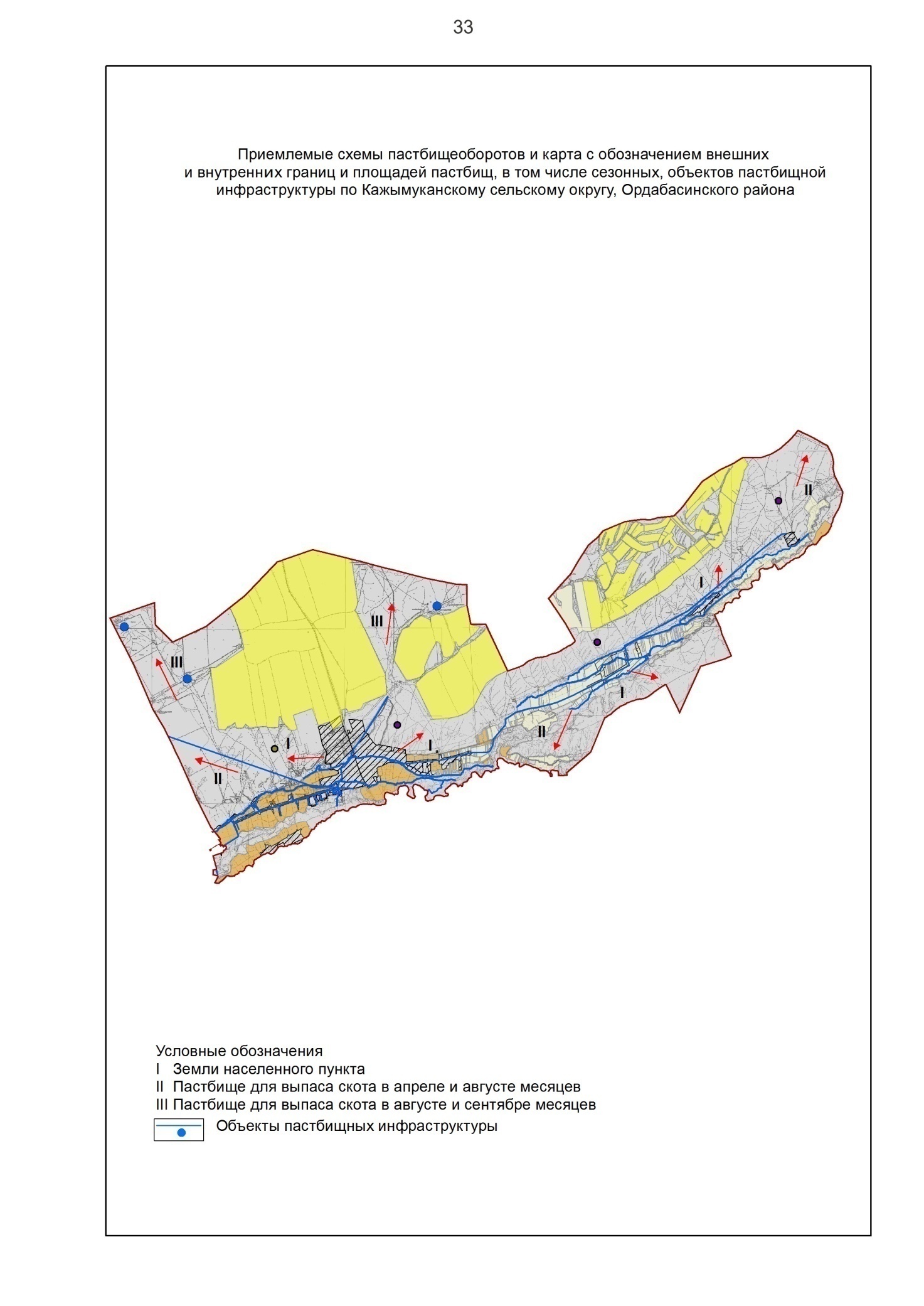 
      5. Шубарский сельский округ
      Центр - село Шубар.
      Населенные пункты - Токсансай, Шубар, Береке, Сары тогай, Жусансай, Аккойлы.
      Количество населения - 8345 человек.
      Общая площадь округа - 18668 гектар.
      В том числе:
      сельскохозяйственные земли - 11749 гектар;
      общая площадь посева - 5338 гектар;
      орошаемые земли - 1427 гектар;
      пастбищная земля - 4571 гектар. Данные о количестве поголовья скота сельскохозяйственных животных по населенным пунктам: Данные о ветеринарно-санитарных учреждениях: График календаря использования пастбищ для распределения сельскохозяйственных животных и сезонных маршрутов распространения. Продолжительность пастбищного периода следующая: График потребности в пастбище скота сельскохозяйственных животных: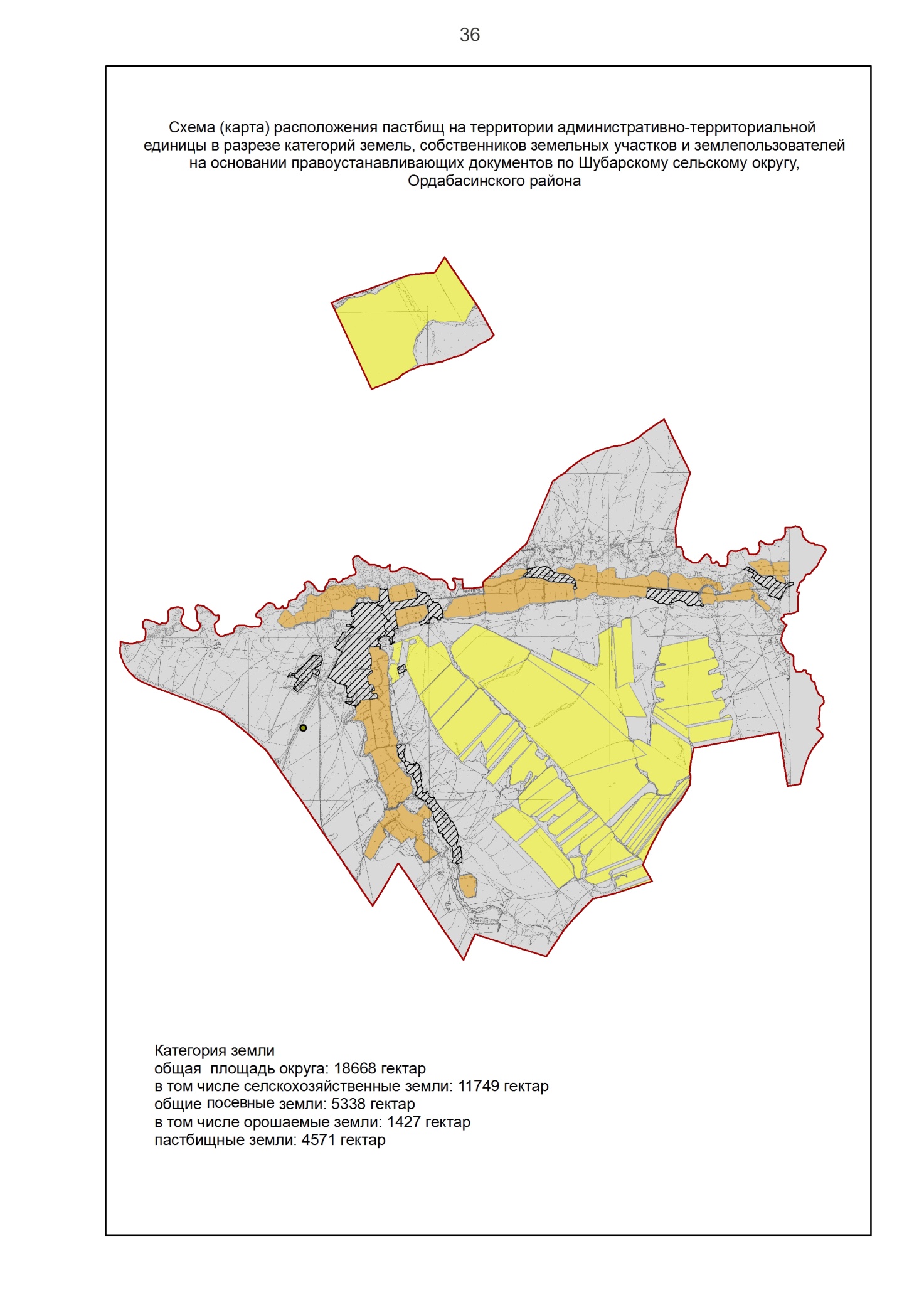 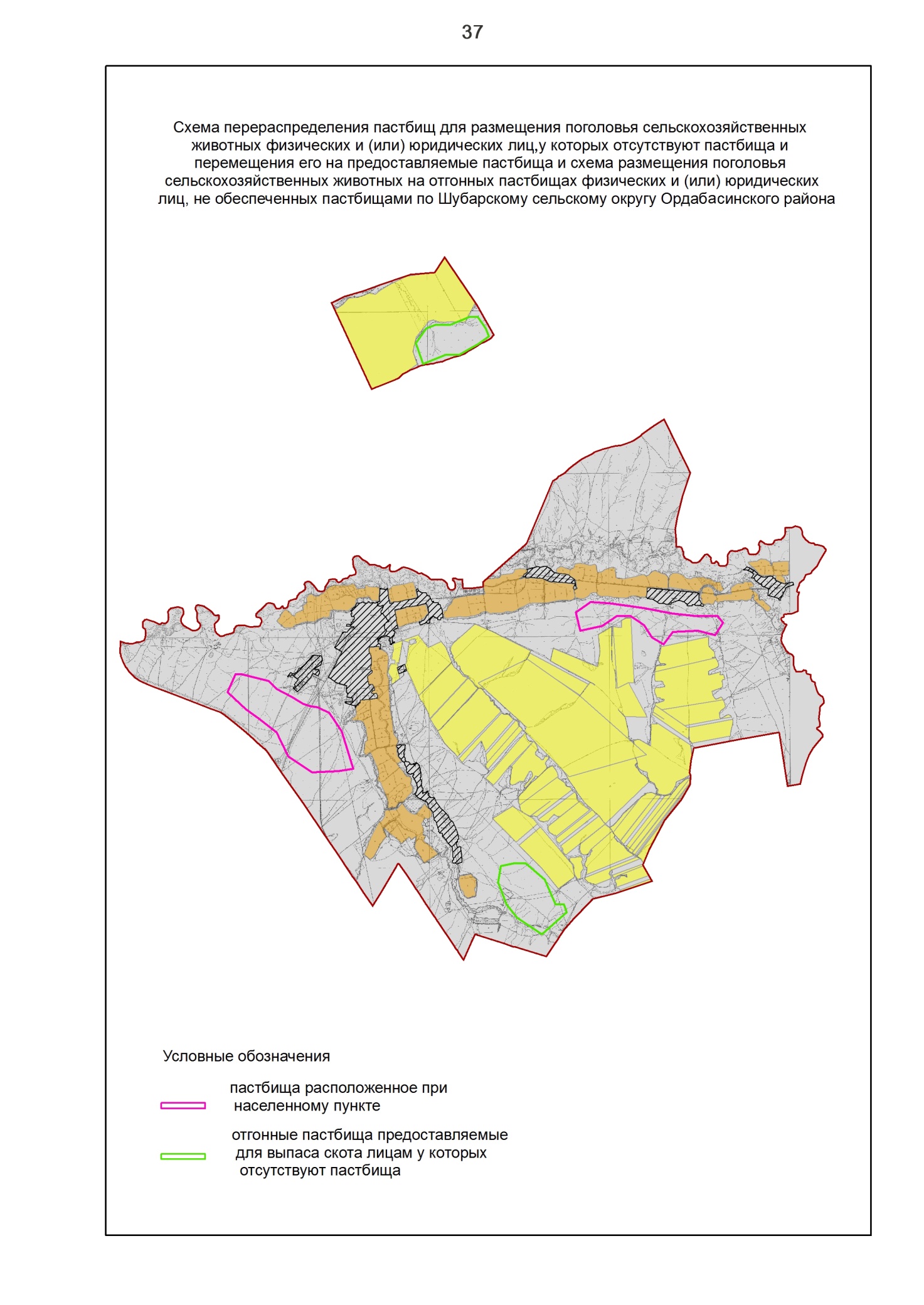 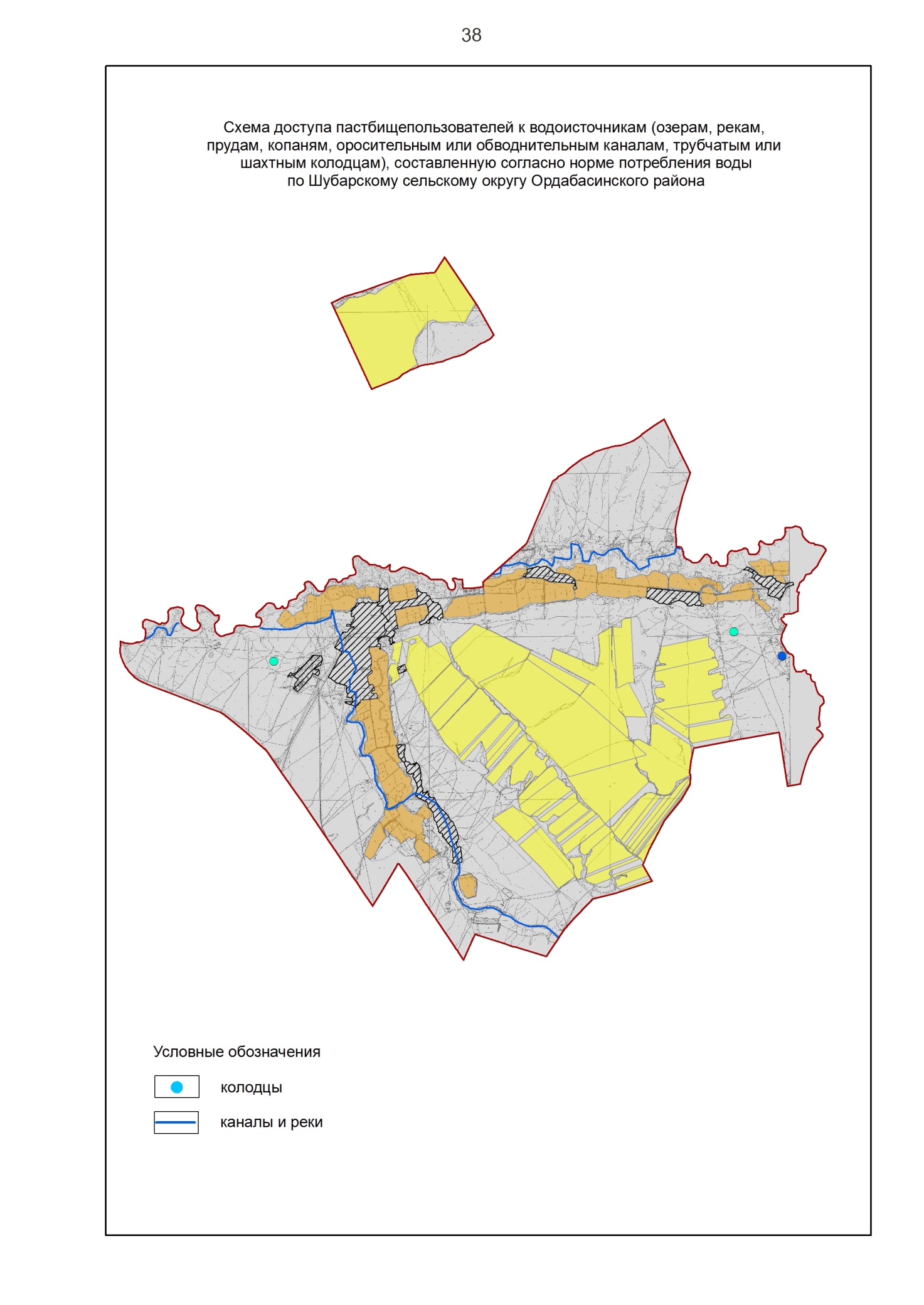 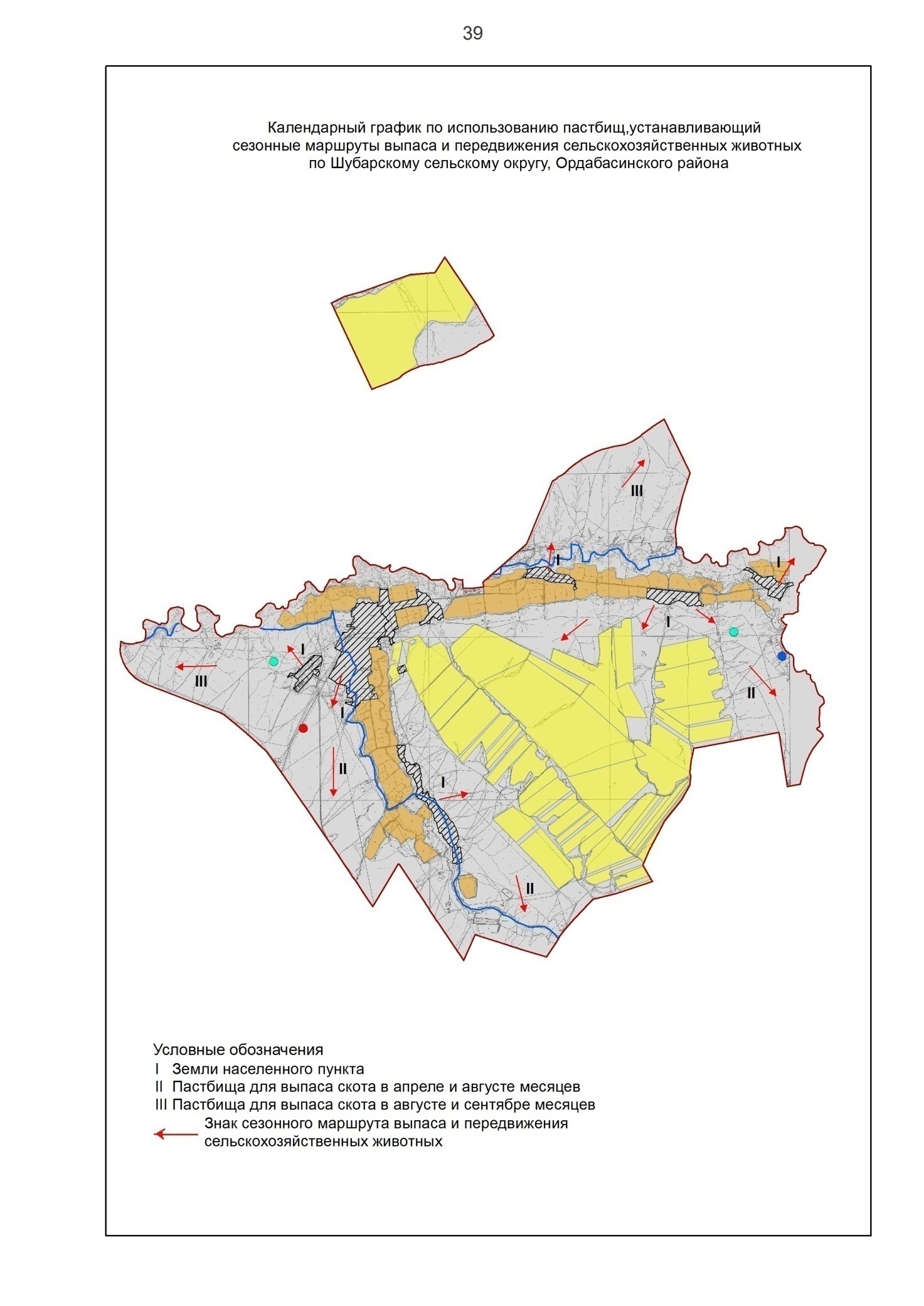 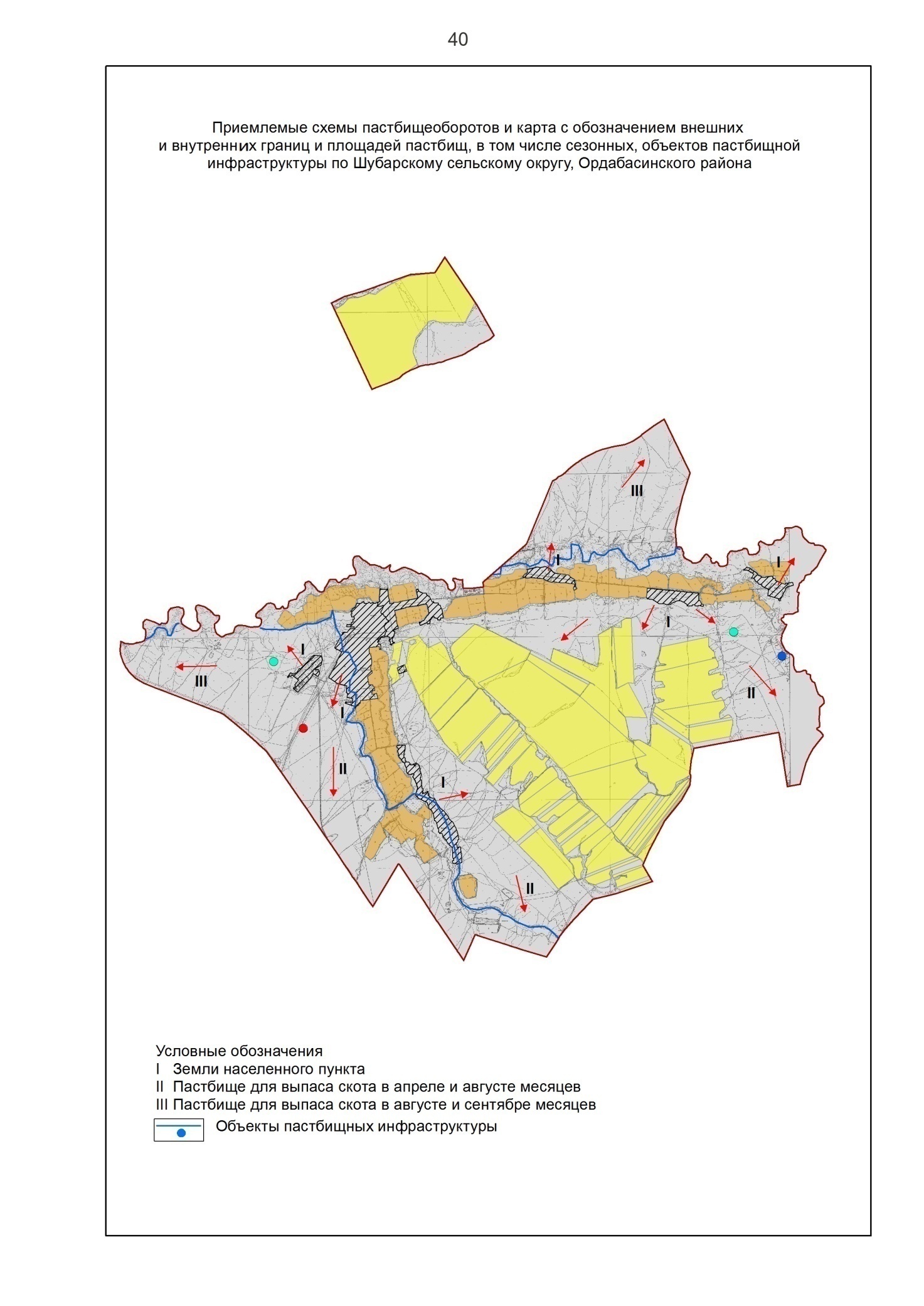 
      6. Шубарсуский сельский округ
      Центр - село Шубарсу.
      Населенные пункты - Шубарсу.
      Количество населения - 24001 человек.
      Общая площадь округа - 1758 гектар. Данные о количестве поголовья скота сельскохозяйственных животных по населенным пунктам: Данные о ветеринарно-санитарных учреждениях:
      График календаря использования пастбищ для распределения сельскохозяйственных животных и сезонных маршрутов распространения. Продолжительность пастбищного периода следующая:
      Пастбищи для распределения сельскохозяйственных животных и сезонных маршрутов нету. График потребности в пастбище скота сельскохозяйственных животных: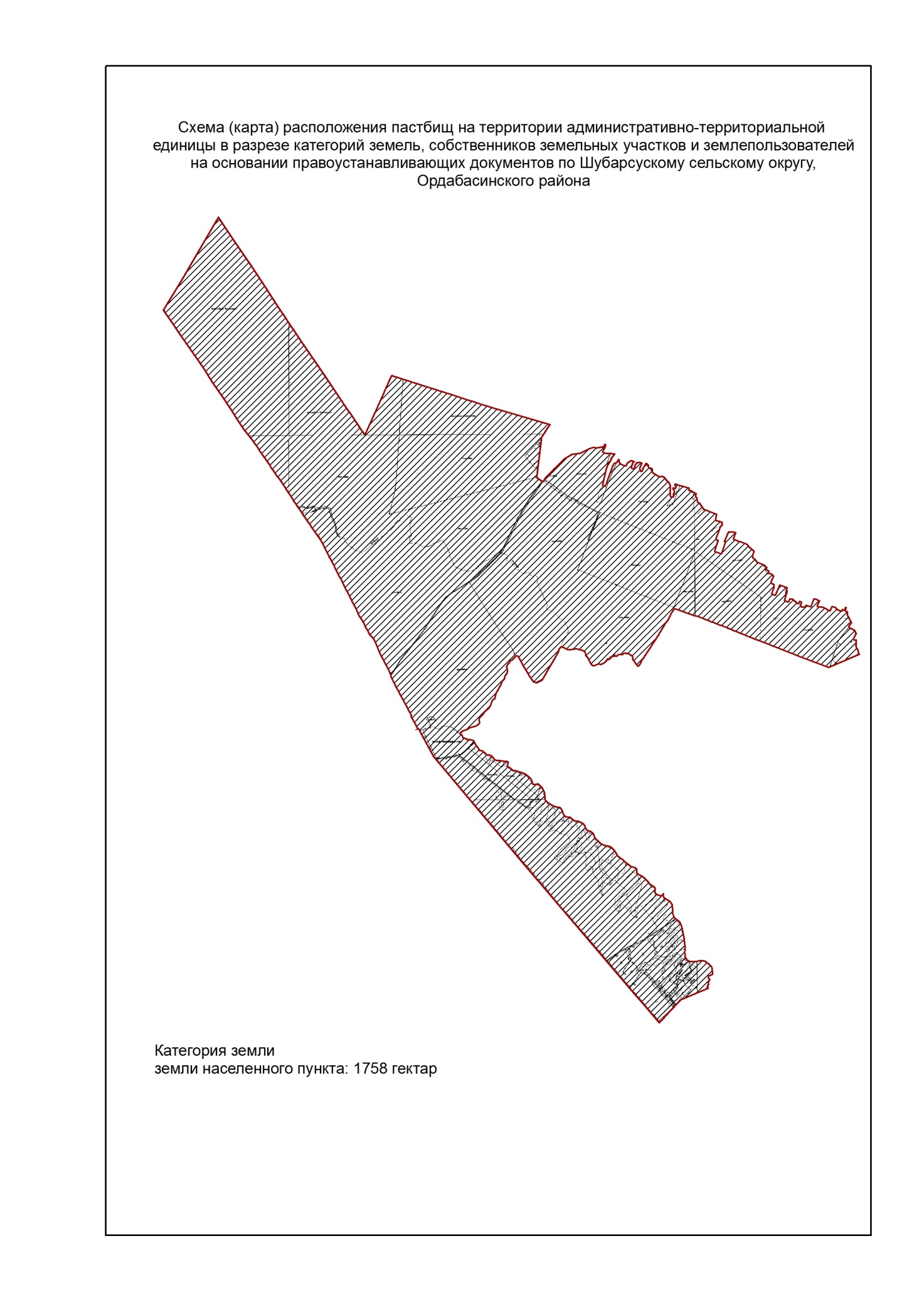 
      7. Женисский сельский округ
      Центр - село Женис.
      Населенные пункты - Женис, Дихан.
      Количе ство населения - 2515 человек.
      Общая площадь округа - 9086 гектар.
      В том числе:
      сельскохозяйственные земли - 7835 гектар;
      общая площадь посева - 3309 гектар;
      орошаемые земли - 3309 гектар;
      пастбищная земля - 3933гектар. Данные о количестве поголовья скота сельскохозяйственных животных по населенным пунктам: Данные о ветеринарно-санитарных учреждениях: График календаря использования пастбищ для распределения сельскохозяйственных животных и сезонных маршрутов распространения. Продолжительность пастбищного периода следующая: График потребности в пастбище скота сельскохозяйственных животных: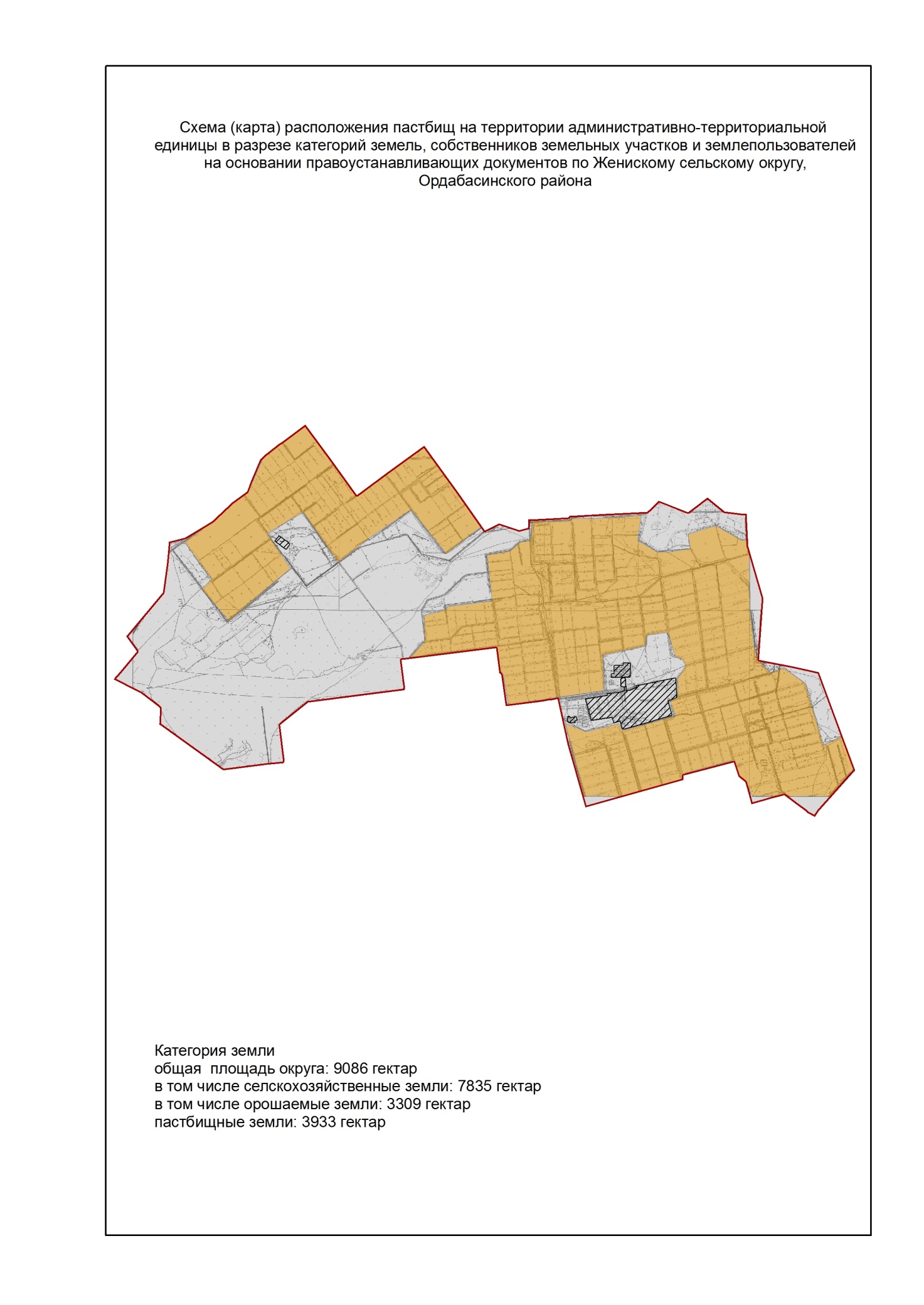 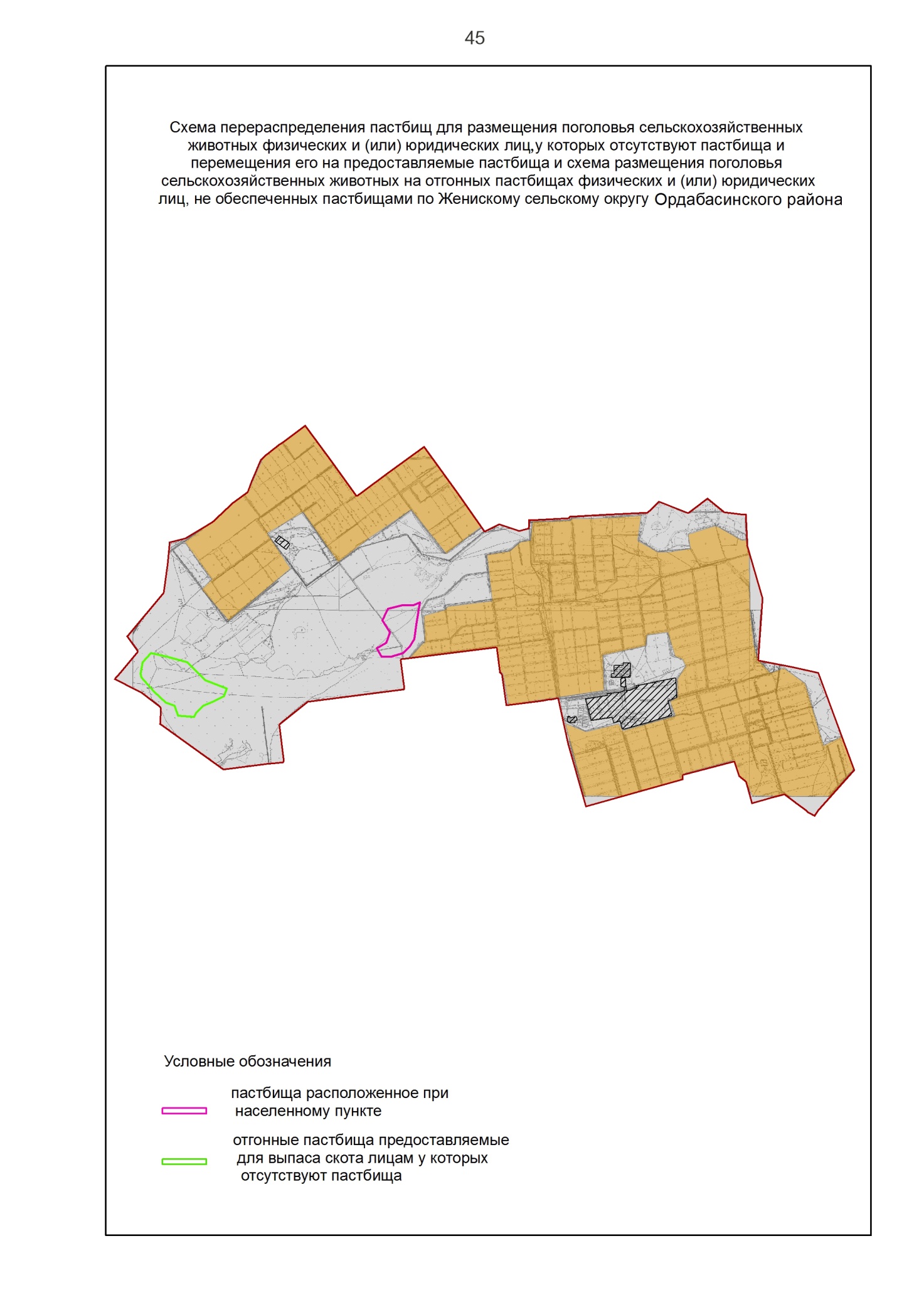 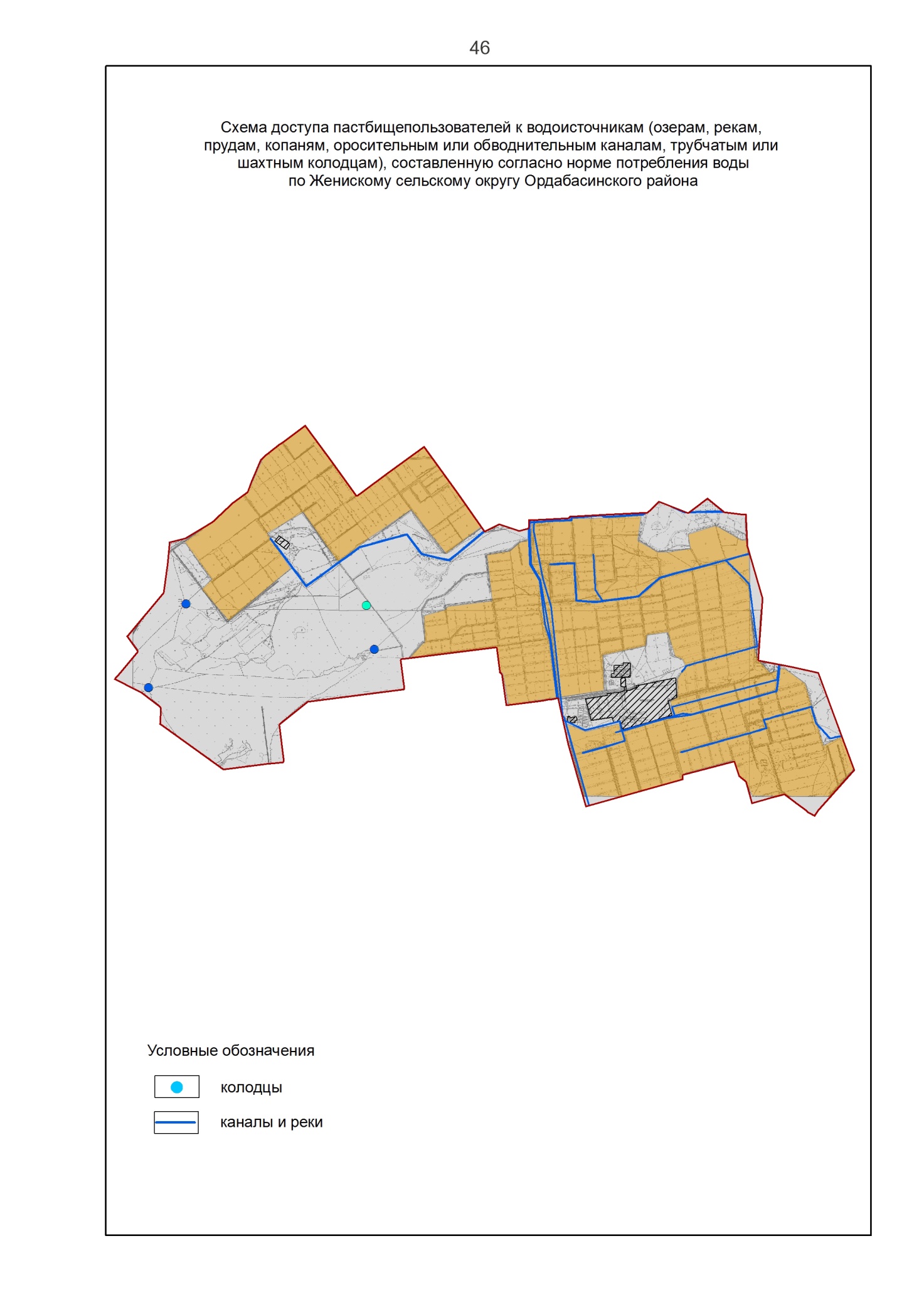 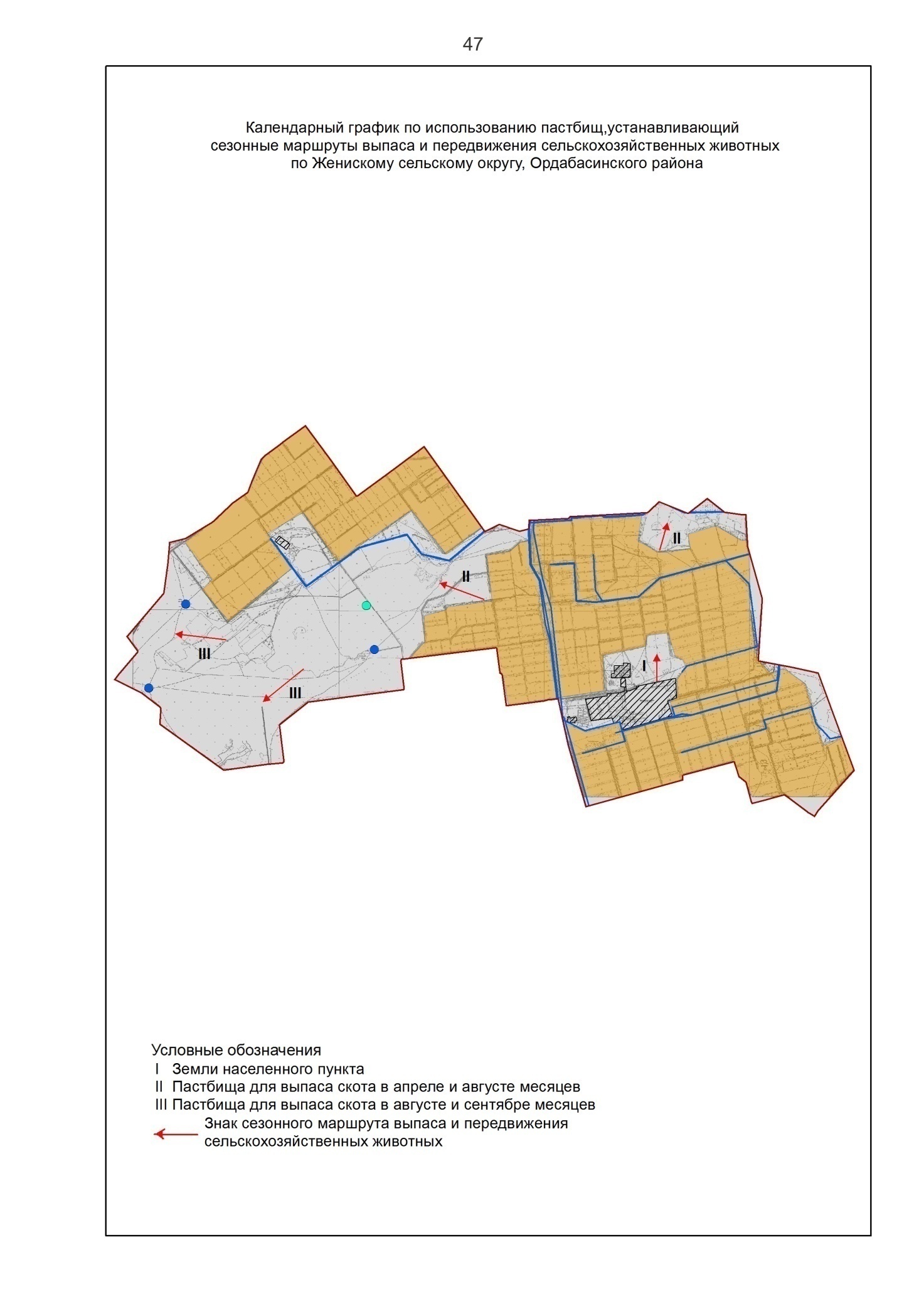 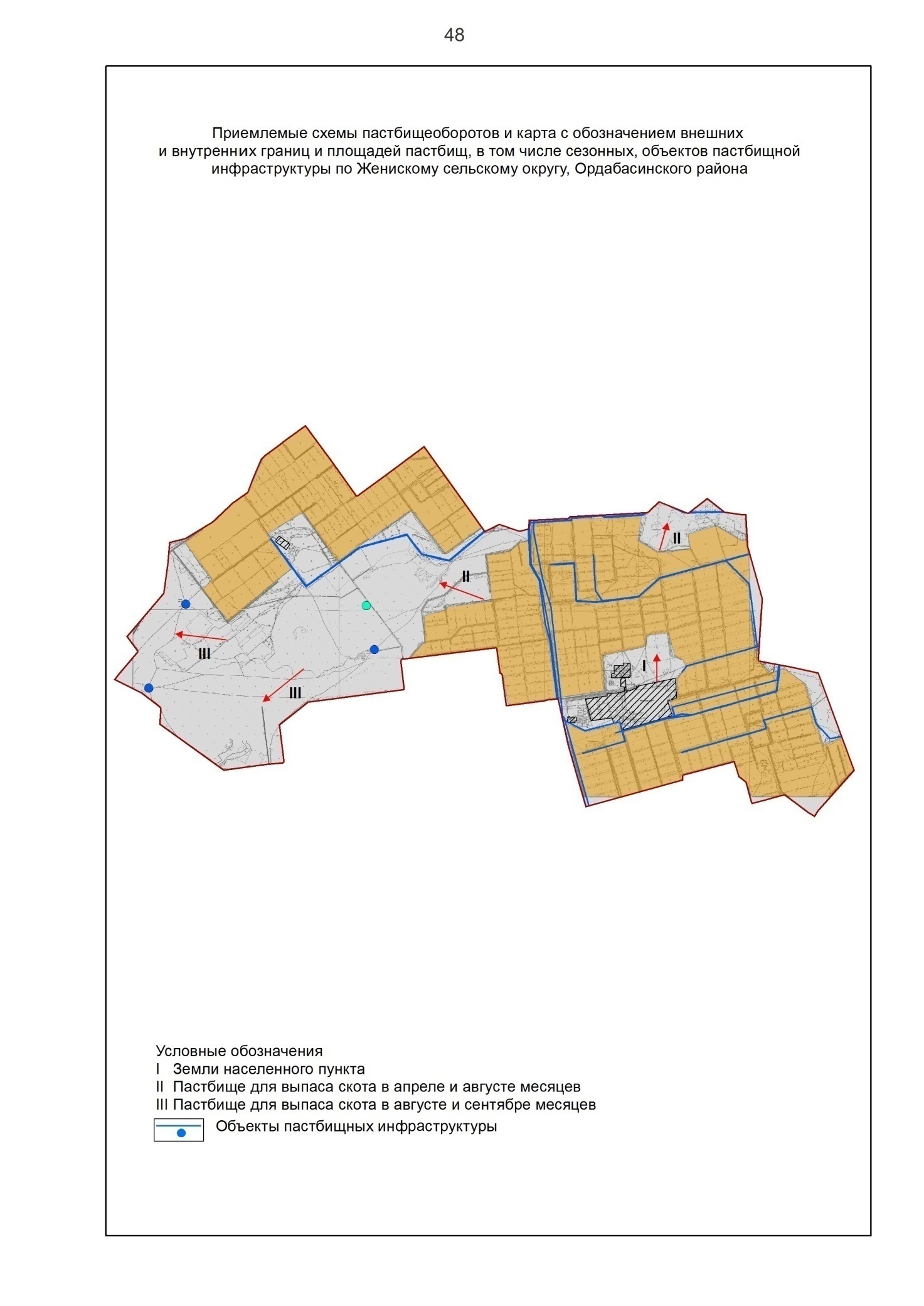 
      8. Тортколский сельский округ
      Центр - село Торткол.
      Населенные пункты - Торткол, Спатаев, Кызылжар, Елшибек батыр, Аксары, Кокарал, Енбекши, Жайылма, Арыстанды, Нура
      Количество населения - 14397 человек.
      Общая площадь округа - 22760 гектар.
      В том числе:
      сельскохозяйственные земли - 17371гектар;
      общая площадь посева - 9871 гектар;
      орошаемые земли - 9871 гектар;
      многолетние насаждения - 105гектар;
      пастбищная земля - 5973 гектар. Данные о количестве поголовья скота сельскохозяйственных животных по населенным пунктам: Данные о ветеринарно-санитарных учреждениях: Календарный график сезонных маршрутов перегона по использованию определенных пастбищ и сельско-хозяйственных животных. А также продолжительность срока пастбищ: График потребности в пастбище скота сельскохозяйственных животных: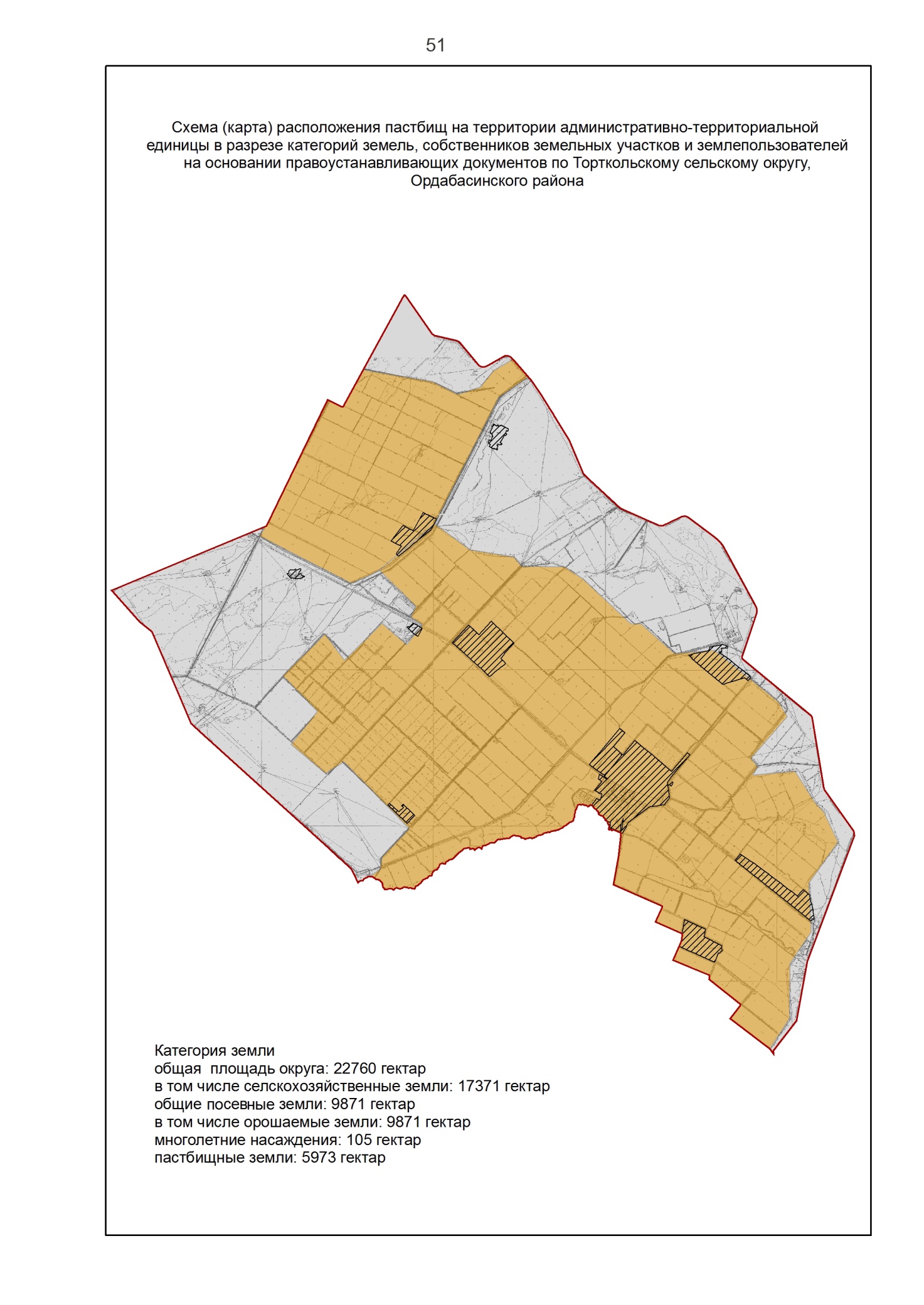 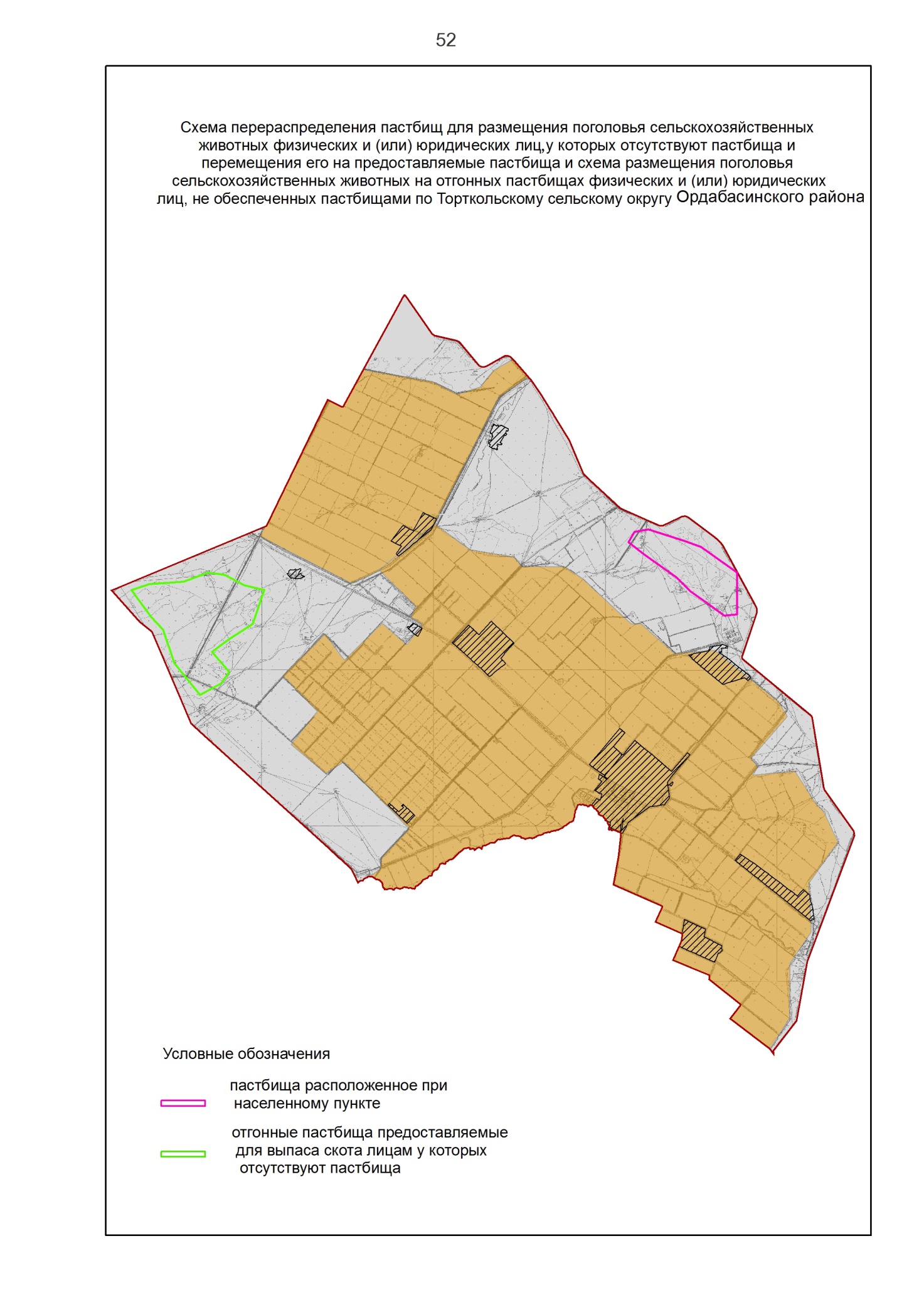 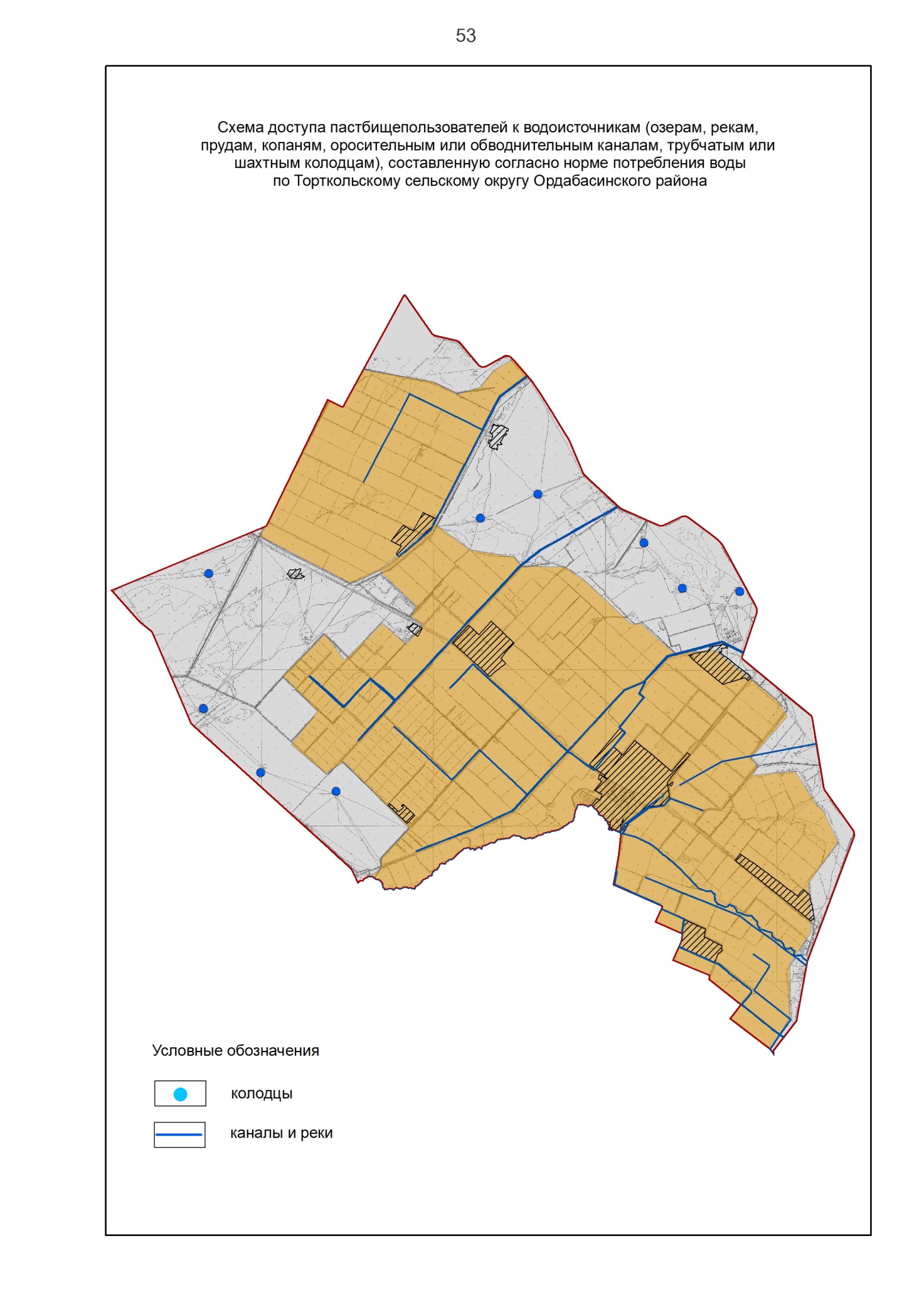 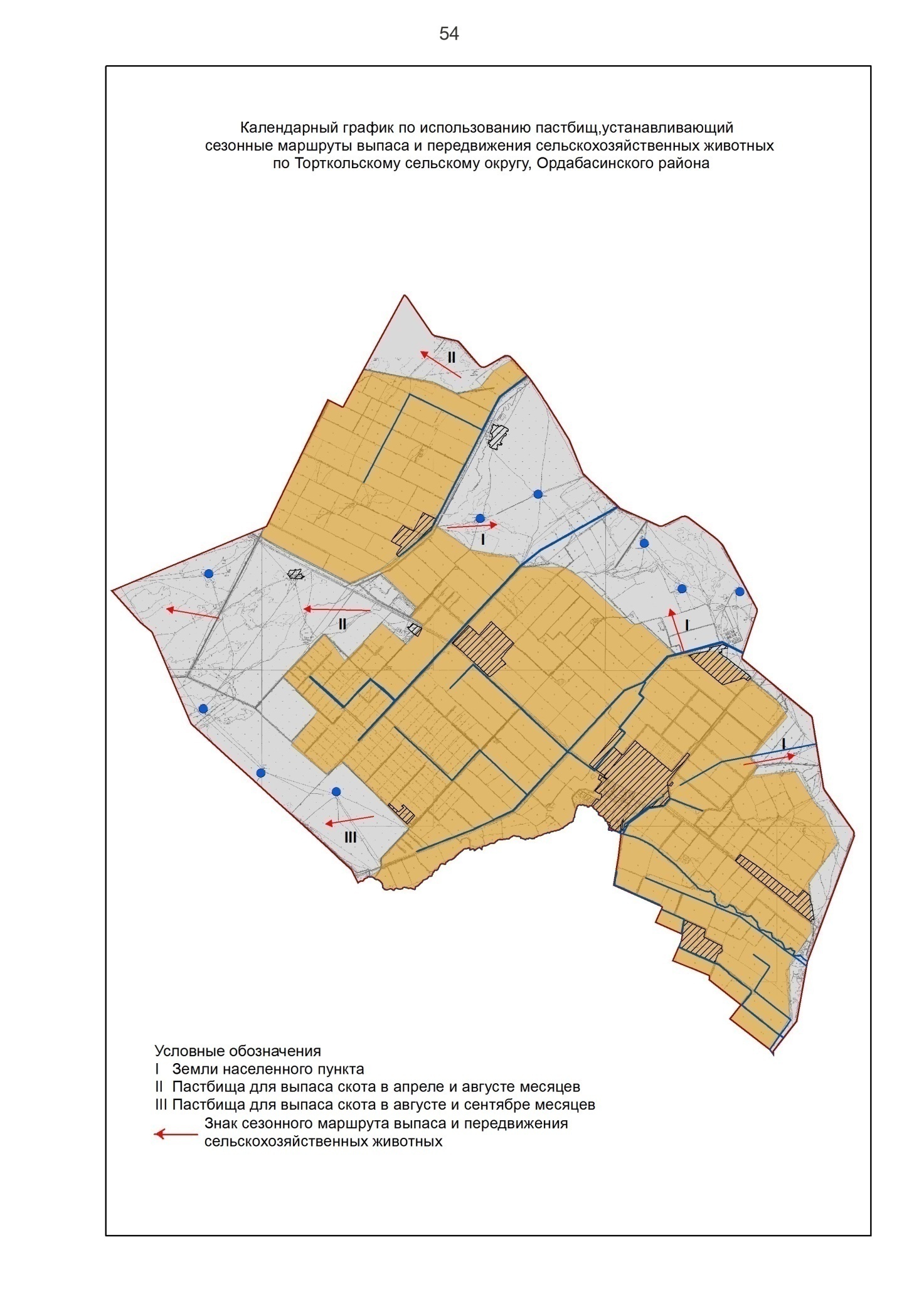 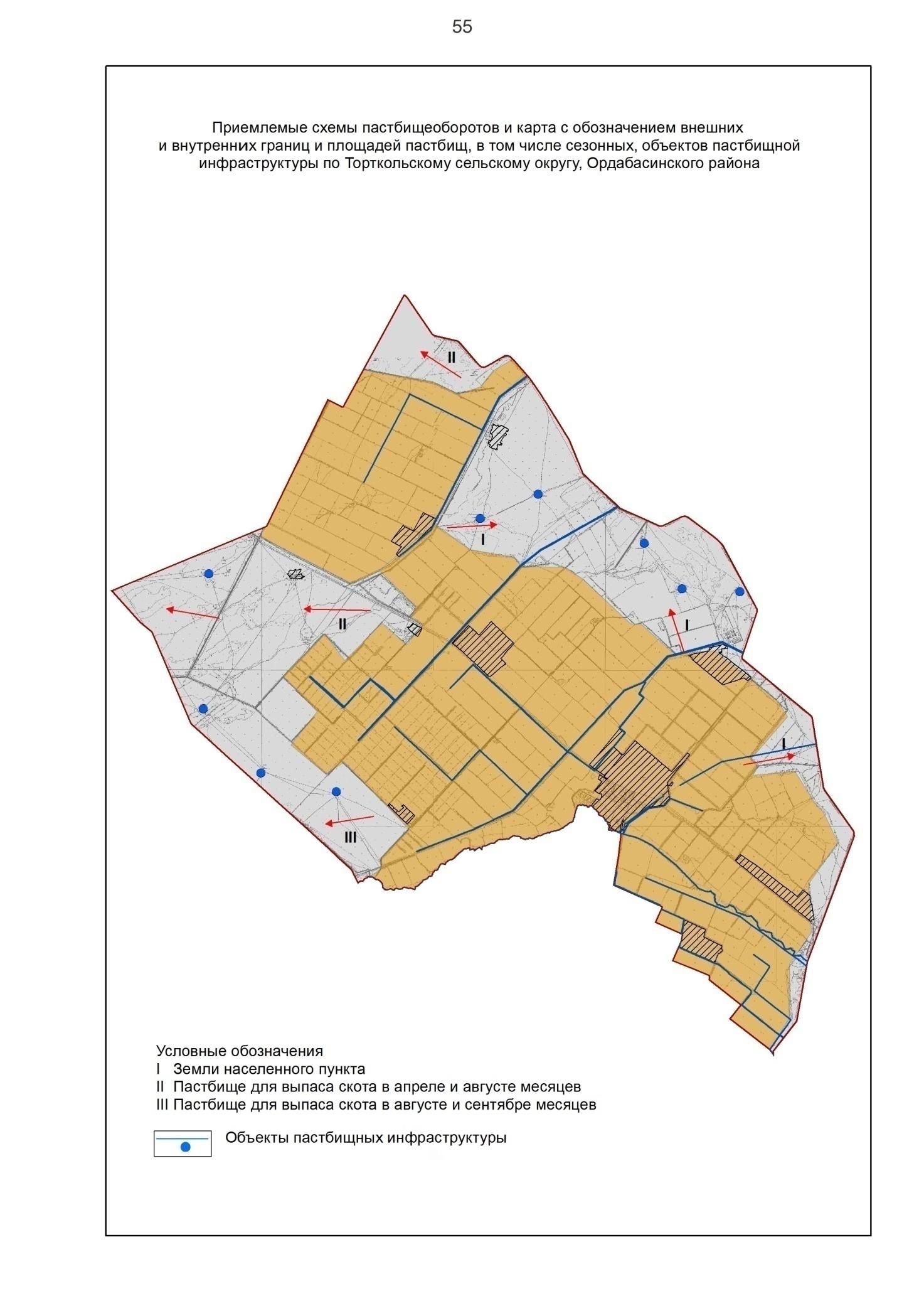 
      9. Бугунский сельский округ
      Центр - село Бугун.
       Населенные пункты - Бугун, Кемер.
      Количество населения - 5030 человек.
      Общая площадь округа - 20452 гектар.
      В том числе:
      сельскохозяйственные земли 11603 - гектар;
      общая площадь посева - 3882 гектар;
      орошаемые земли - 3882 гектар;
      многолетние насаждения - 5 гектар;
      пастбищная земля - 6392 гектар. Данные о количестве поголовья скота сельскохозяйственных животных по населенным пунктам: Данные о ветеринарно-санитарных учреждениях: График календаря использования пастбищ для распределения сельскохозяйственных животных и сезонных маршрутов распространения. Продолжительность пастбищного периода следующая: График потребности в пастбище скота сельскохозяйственных животных: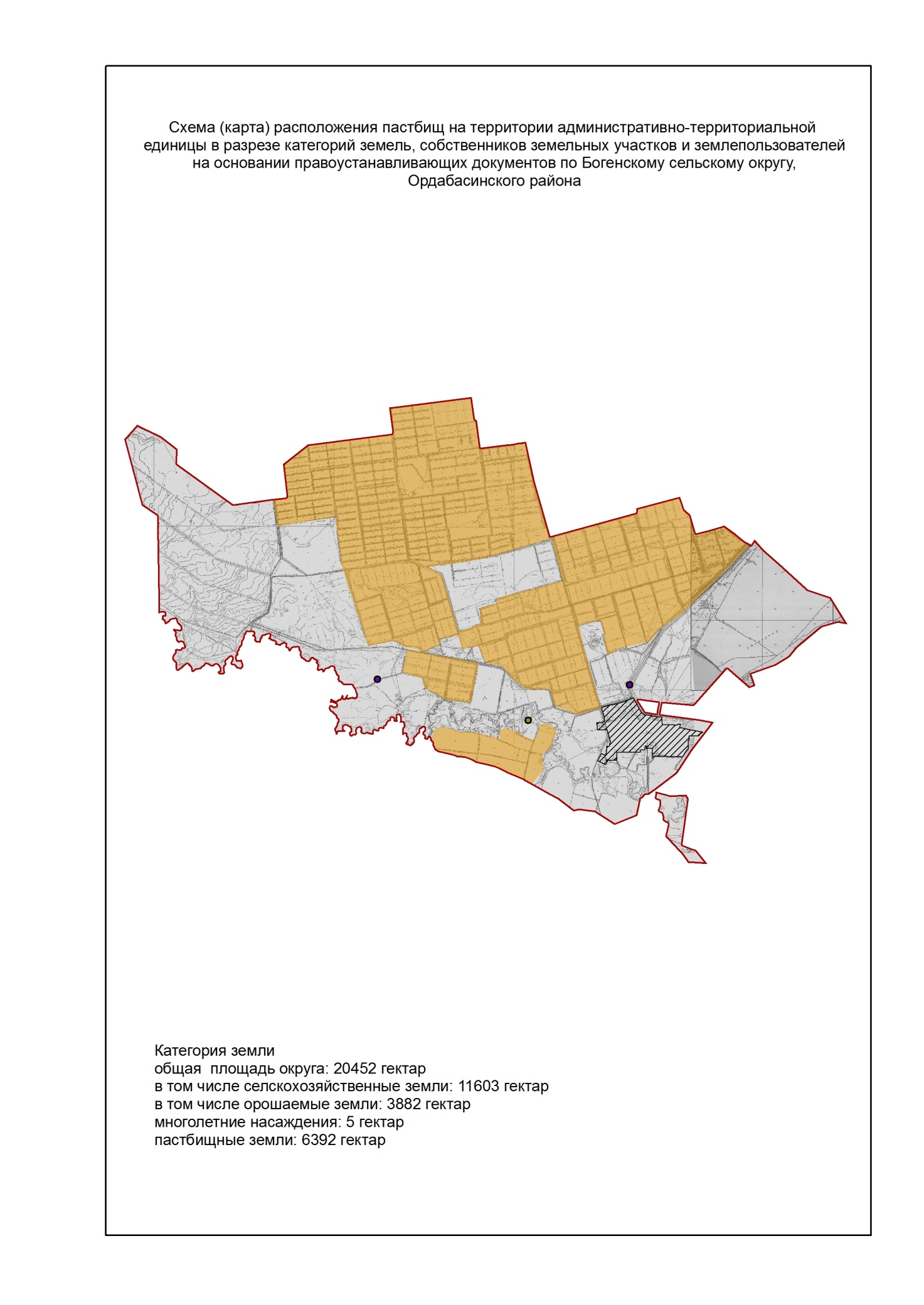 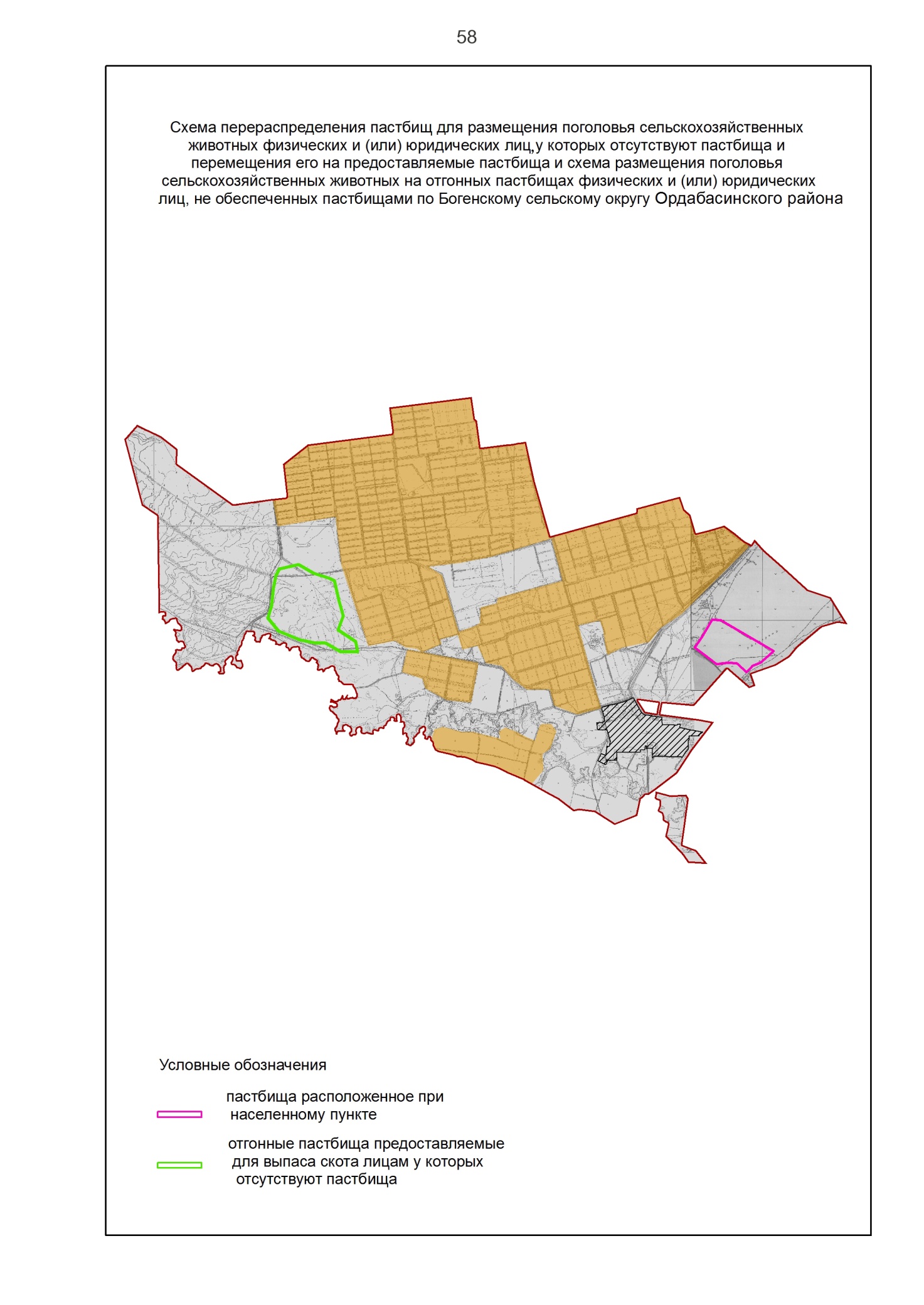 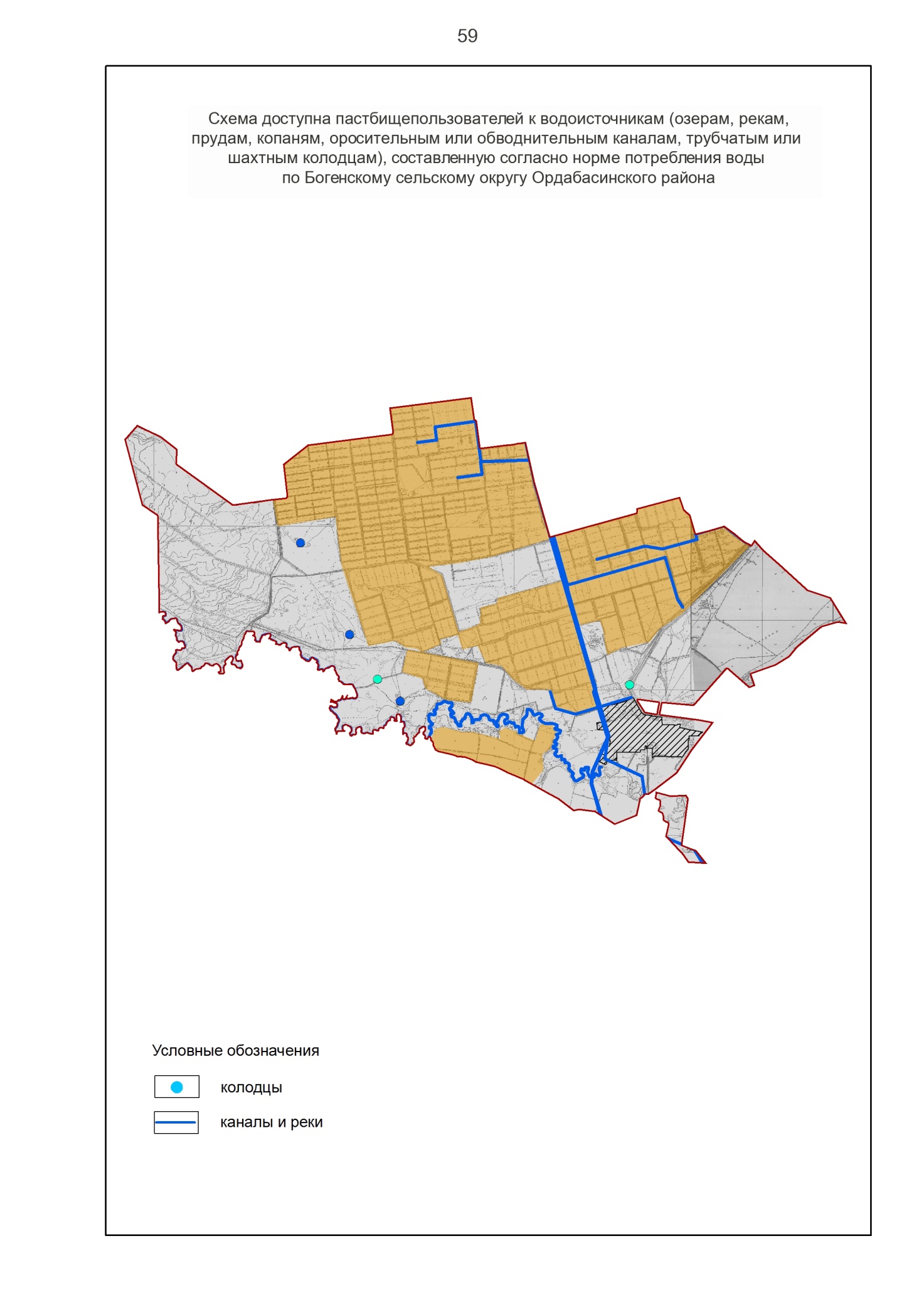 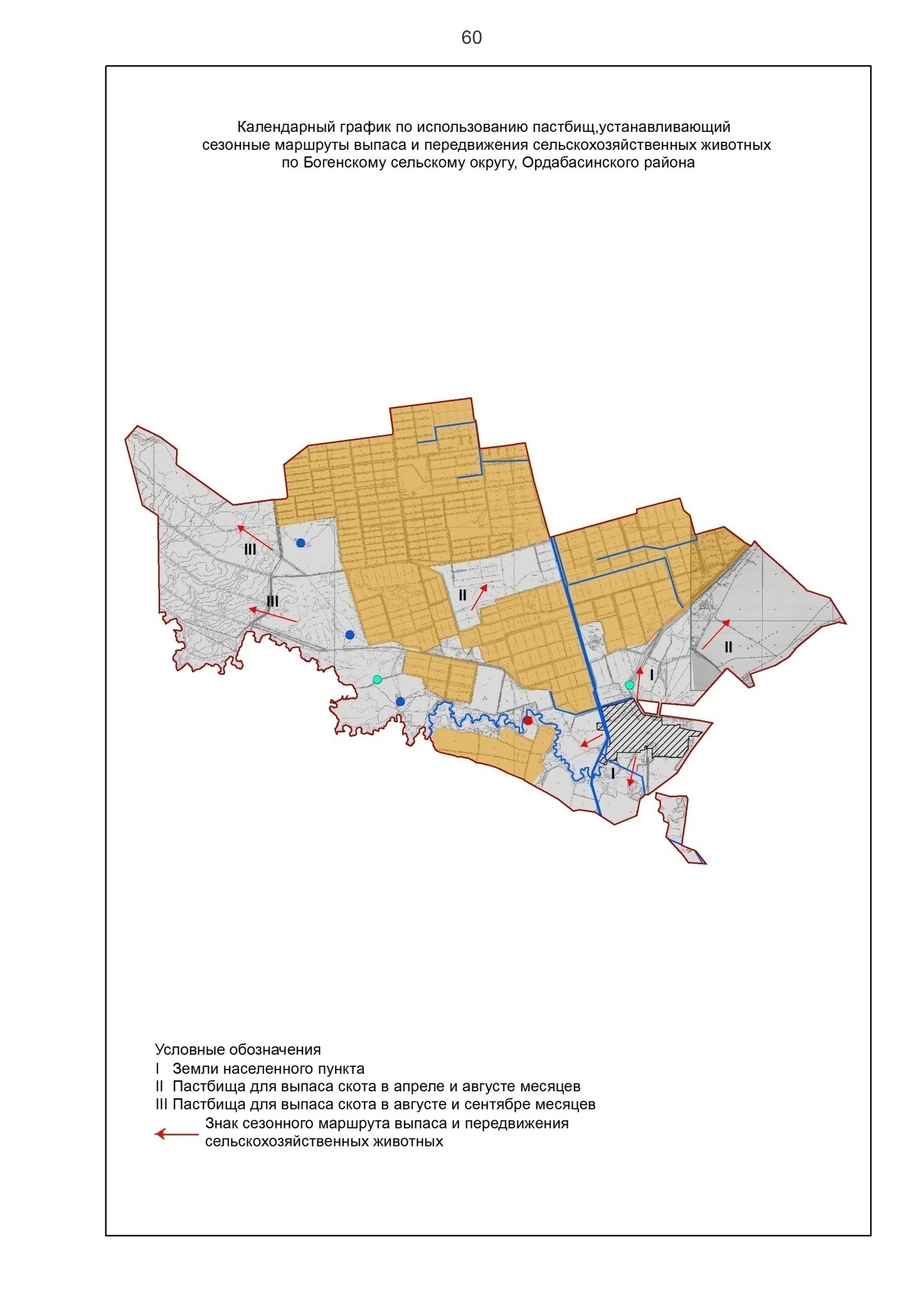 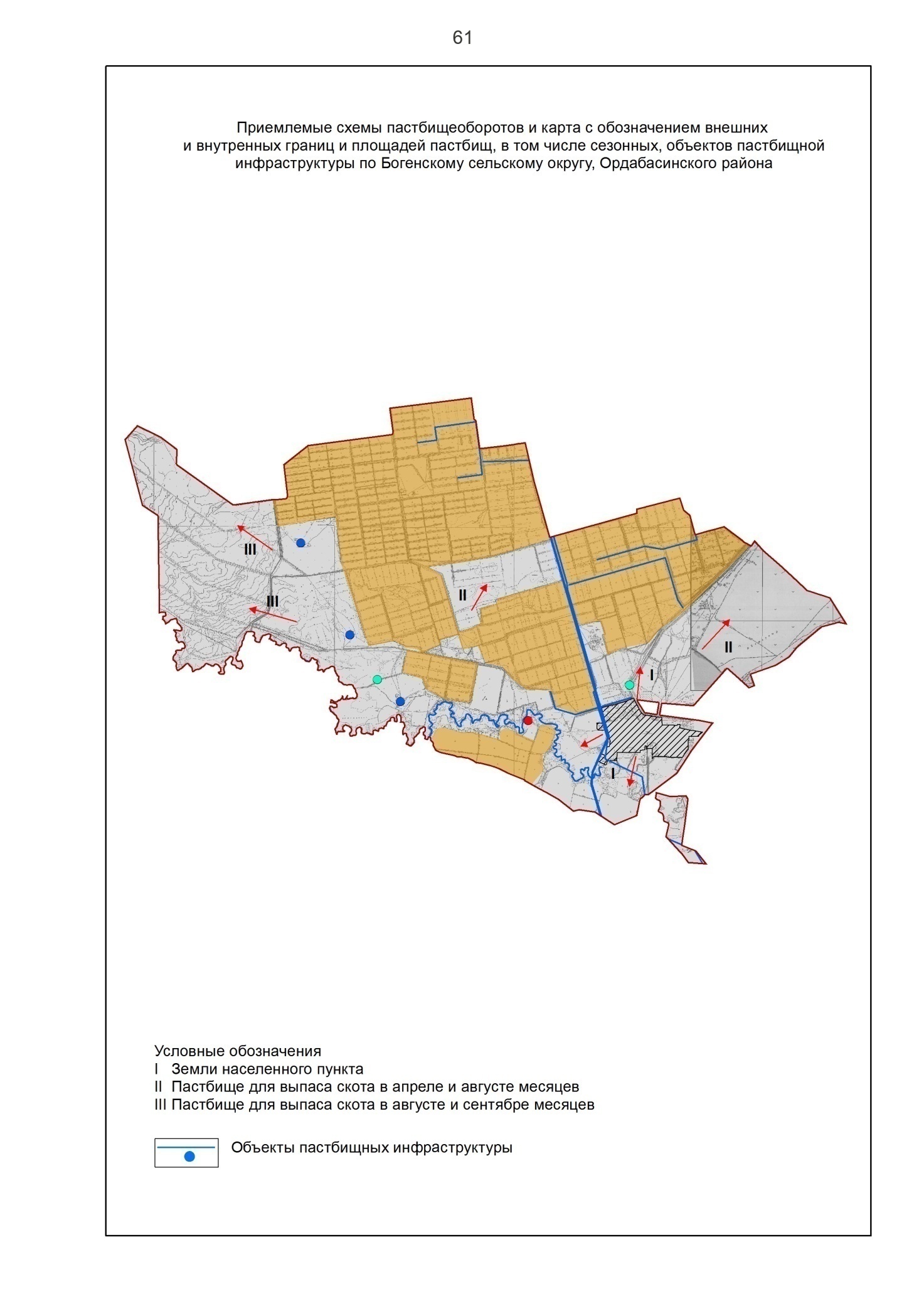 
      10. Караспанский сельский округ.
      Центр - село Караспан.
      Населенные пункты - Караспан, Батыр ата, Б.Исаханов, Колтоған, Тореарык, Б.Онтаев, Макташы, Сары арык, Акпан, Мәдениет, Акжол, Жулдыз, Ынтамак, Жана турмыс.
      Количество населения - 14257 человек.
      Общая площадь округа - 41001 гектар.
      В том числе:
      сельскохозяйственные земли 32081 - гектар;
      общая площадь посева - 7473 гектар;
      орошаемые земли - 4644 гектар;
      многолетние насаждения - 21 гектар;
      пастбищная земля - 16950 гектар. Данные о количестве поголовья скота сельскохозяйственных животных по населенным пунктам: Данные о ветеринарно-санитарных учреждениях: График календаря использования пастбищ для распределения сельскохозяйственных животных и сезонных маршрутов распространения. Продолжительность пастбищного периода следующая: График потребности в пастбище скота сельскохозяйственных животных: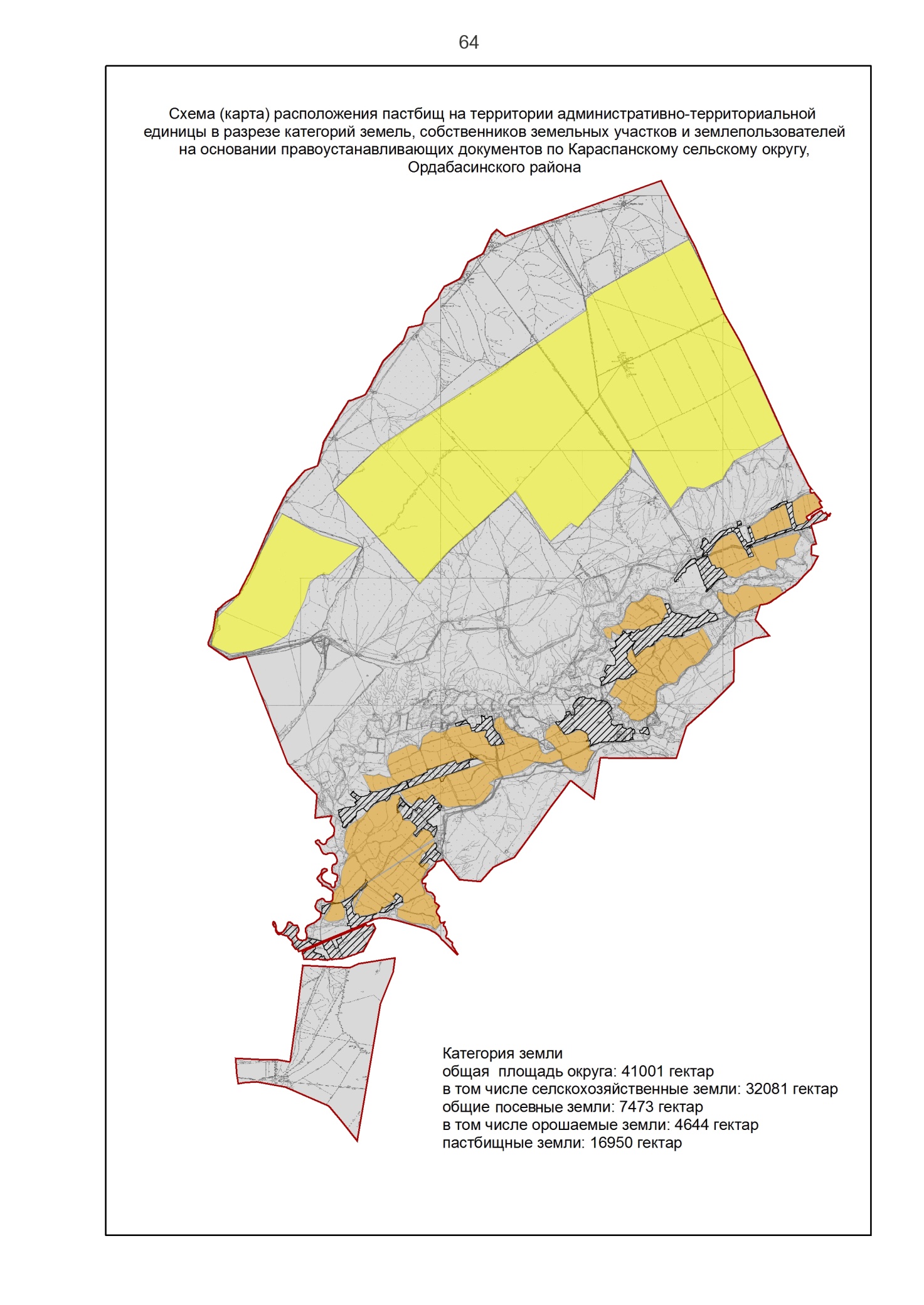 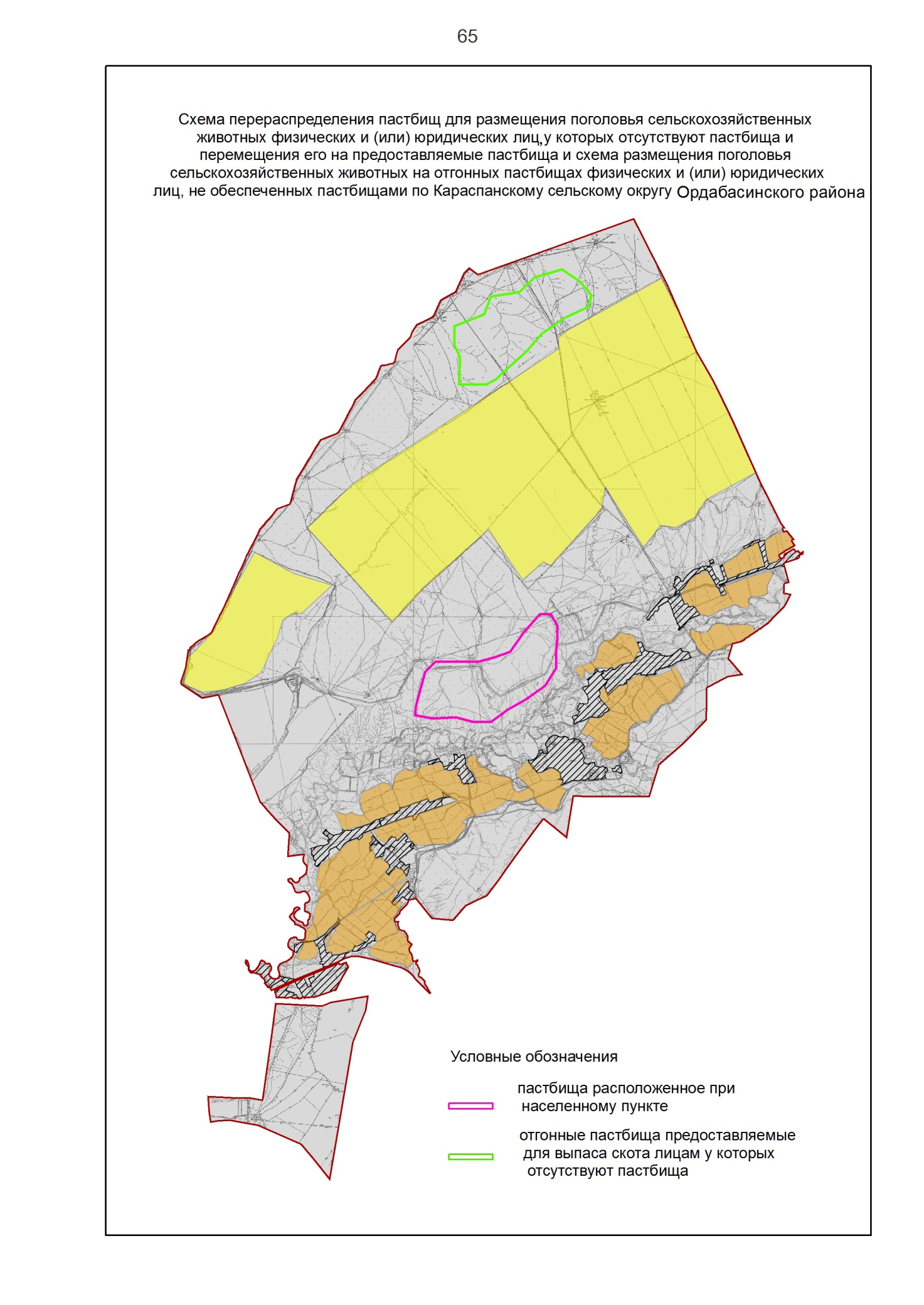 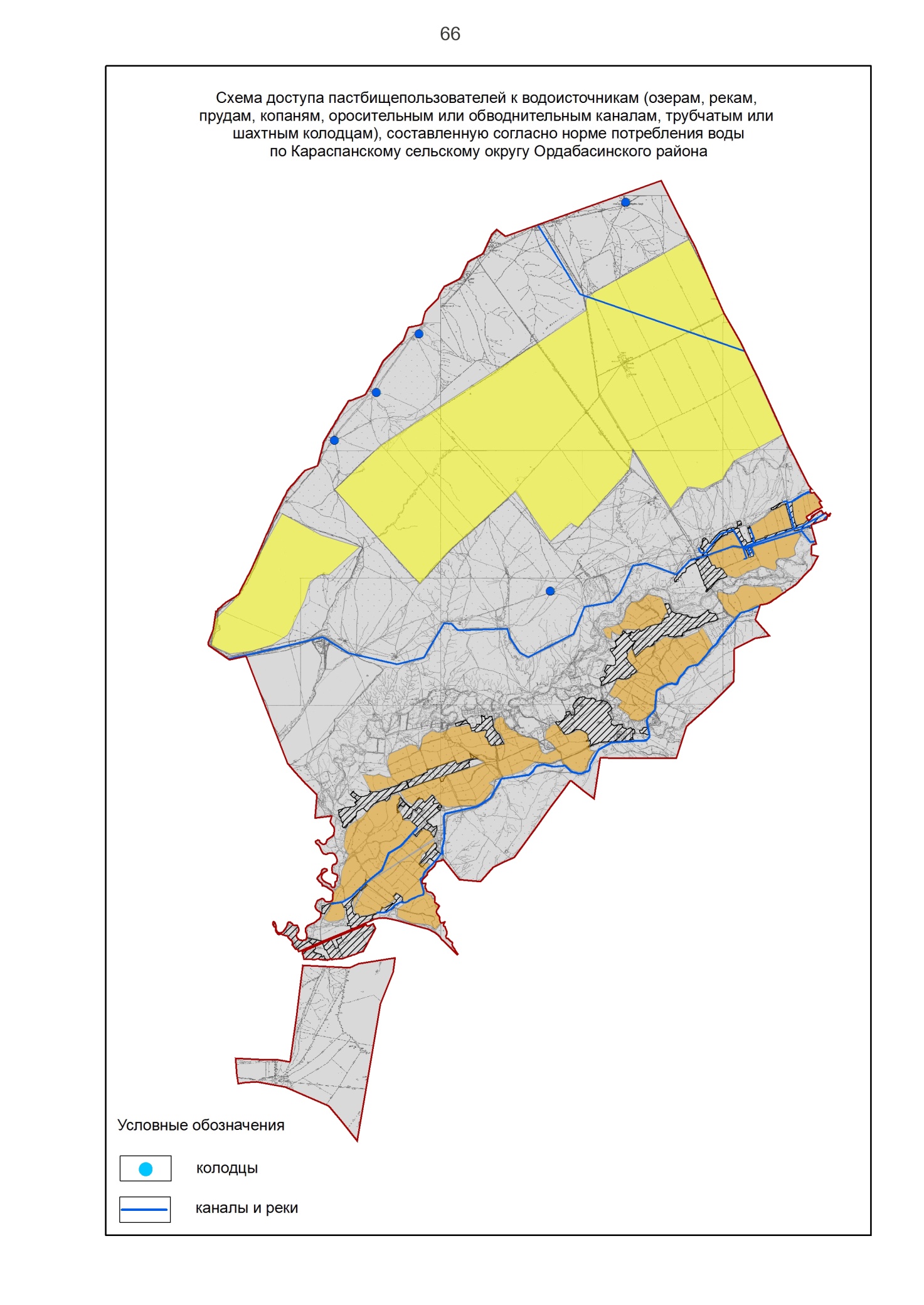 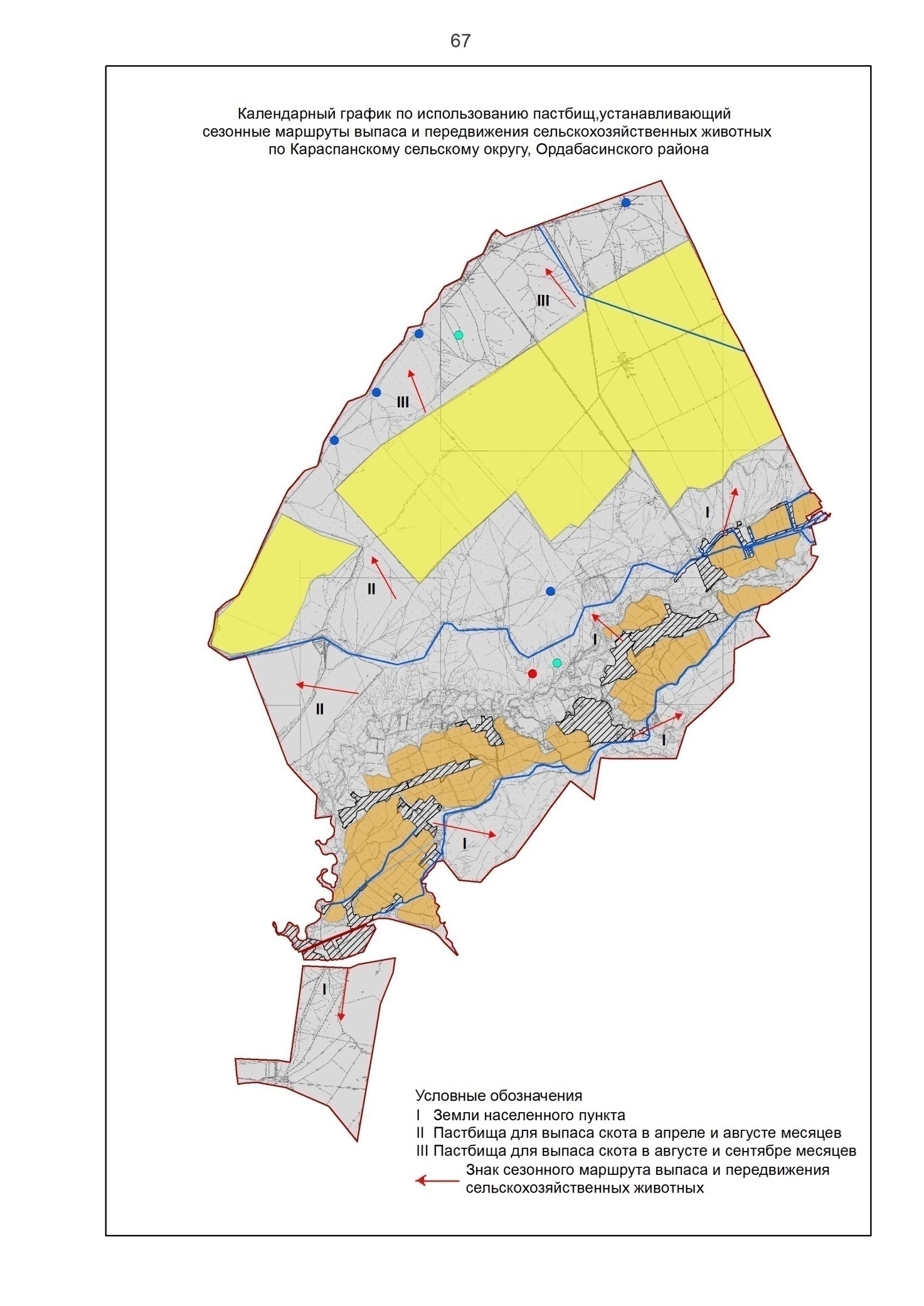 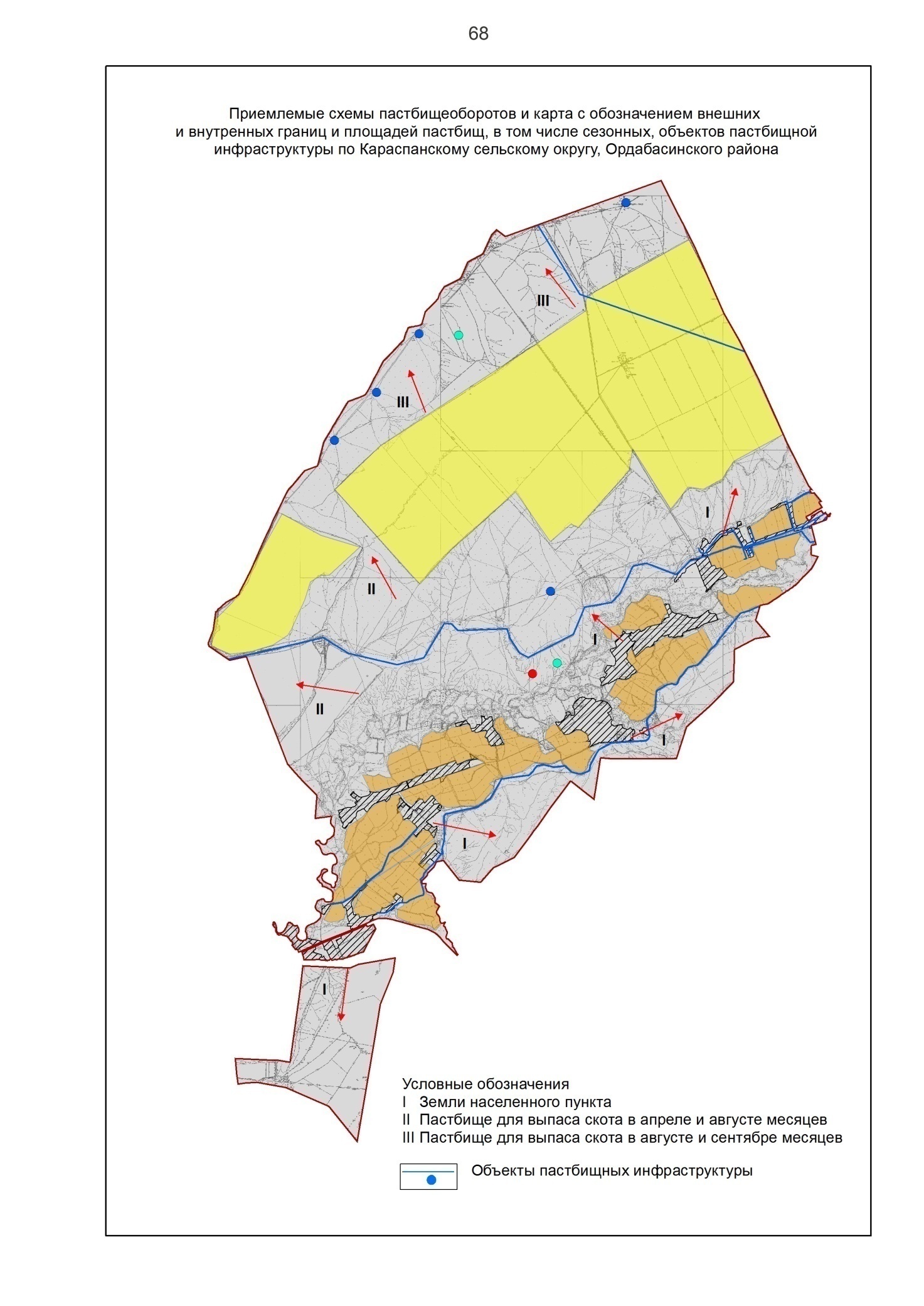 
					© 2012. РГП на ПХВ «Институт законодательства и правовой информации Республики Казахстан» Министерства юстиции Республики Казахстан
				
      Председатель сессии

      районного маслихата

Т. Ибрагимов

      Секретарь районного маслихата

Б. Садвахасов
Утвержден
решением Ордабасинского
 районного маслихата
от 20 декабря 2017 года
№ 21/19
№
Сельский округ
Верблюд
Лощадь
В том числе
Требующих природных пастбищ
№
Сельский округ
Верблюд
Лощадь
Содержащихся в неволе
Требующих природных пастбищ
1
2
3
4
5
6
1
 Бадам
-
1959
80
1879
2
 Буржар
-
4545
400
4145
3
 Бугунь
-
429
80
349
4
 Женис
59
72
20
52
5
 Кажымухан
-
4735
100
4635
6
 Караспан
-
4522
113
4409
7
 Каракум
-
473
15
458
8
 Турткуль
289
860
132
728
9
 Шубар
-
1502
450
1052
10
 Шубар су
-
322
96
226
 Всего
348
19419
1486
17933
Крупнорогатый скот
В том числе
Требует природных пастбищ,
Мелкорогатый скот
В том числе
Требует природных пастбищ
Крупнорогатый скот
Содержащихся в неволе
Требует природных пастбищ,
Мелкорогатый скот
Содержащихся в неволе
Требует природных пастбищ
7
8
9
10
11
12
5070
120
4950
39167
170
38997
9600
810
8790
54446
290
54156
3477
400
3077
22470
250
22220
1938
220
1718
7007
150
 6857
13739
924
12815
62125
2600
59525
7640
635
7005
64402
2715
61687
2335
336
1999
8516
25
 8491
8800
379
8421
33400
1139
32261
4008
65
3943
34047
448
33599
2537
1775
762
7433
1858
 5575
59144
5664
 53480
 333013
9645
 323368
№
Число сельских округов
Общая площадь пастбищных угодий в сельских округах гектар
Поголовья и площадь требуемых пастбищных угодии, гектар
Поголовья и площадь требуемых пастбищных угодии, гектар
Поголовья и площадь требуемых пастбищных угодии, гектар
Поголовья и площадь требуемых пастбищных угодии, гектар
№
Число сельских округов
Общая площадь пастбищных угодий в сельских округах гектар
Лощадь
Норма,
гектар
Требуемые пастбищные угодия, гектар
Крупнорогатый скот
1
2
3
4
5
6
7
1
 Бадам
19503
1879
9
16911
4950
2
 Буржар
30754
4145
9
37305
8790
3
 Бугунь
6392
349
9
3141
3077
4
 Женис
3933
52
9
468
1718
5
 Кажымухан
14982
4635
9
41715
12815
6
 Караспан
16950
4409
9
39681
7005
7
 Каракум
934
458
9
4122
1999
8
 Турткуль
5973
728
9
6552
8421
9
 Шубар
4571
1052
9
9468
3943
10
 Шубарсу
-
226
 9
2034
762
 Всего
 103992
17933
9
161397
53480
Норма,

гектар
Требуемые пастбищные угодия, гектар
Мелкорогатый скот
Норма,
гектар
Требуемые пастбищные угодия,
гектар
Общая площадь требуемых пастбищных угодии, гектар
Общая разница в районе пастбищ и необходимых пастбищ, (+,-)
8
9
10
11
12
13
14
8
39600
38997
2,5
97492
154003
-134501
8
70320
54156
2,5
135390
243015
-212261
8
24616
22220
2,5
55550
84351
-77959
8
13744
6857
2,5
17143
31886
-27953
8
12520
59525
2,5
148812
293047
-278065
8
56040
61687
2,5
154218
249939
-232988
8
15992
8491
2,5
21228
41341
-40408
8
67368
32261
2,5
80652
157174
-157173
8
31544
33599
2,5
83997
125010
-120439
8
6096
5575
2,5
13938
22067
-22067
 8
427840
323368
2,5
808420
1401833
 1303814
№
Сельские округа
Ветеринарные станции
Купка мелкорогатого скота
Пункт искусственного осеменения
Биотермические котловины
1
 Бадам
1
2
1
-
2
 Буржар
1
-
1
-
3
 Бугунь
1
2
1
1
4
 Женис
-
1
1
-
5
 Кажымухан
1
11
1
1
6
 Караспан
1
2
3
1
7
 Каракум
1
1
1
1
8
 Турткуль
1
2
3
1
9
 Шубар
1
2
1
1
10
 Шубар су
-
1
1
1
 Всего
8
24
14
7
Рекомендация использоввание сезонных пастбищ
Качество урожайности пастбищ по кормовым единицам (центнер/гектар)
Качество урожайности пастбищ по кормовым единицам (центнер/гектар)
Качество урожайности пастбищ по кормовым единицам (центнер/гектар)
Качество урожайности пастбищ по кормовым единицам (центнер/гектар)
Качество урожайности пастбищ по кормовым единицам (центнер/гектар)
Рекомендация использоввание сезонных пастбищ
хорошо
выше среднего
средне
ниже среднего
плохо
1
2
3
4
5
6
Весенне-летнее,
Осенне- летнее
11,0 выше
7,0-11,0
4,0-6,9
2,0-3,9
2,0 ниже
Весеннее
7,5 выше
5,5-7,5
3,0-5,4
1,5-2,9
1,5 ниже
Осеннее
3,0-4,0
2,0-2,9
1,0-1,9
 -
1,0 ниже
Веснне- осеннее
Оценивается в два сезона, весннее- осеннее
Оценивается в два сезона, весннее- осеннее
Оценивается в два сезона, весннее- осеннее
Оценивается в два сезона, весннее- осеннее
Оценивается в два сезона, весннее- осеннее
Рекомендация использоввание сезонных пастбищ
Фертильность корма
(объем кормовой единицы в 100 килограмм сухой массы)
Фертильность корма
(объем кормовой единицы в 100 килограмм сухой массы)
Фертильность корма
(объем кормовой единицы в 100 килограмм сухой массы)
Рекомендация использоввание сезонных пастбищ
хорошо
средне
плохо
1
2
3
4
 Весеннее
68 выше 
51-69
ниже 51
 Весенне-летнее, осенне-летнее
50 выше 
40-50
ниже 40
 Осеннее
40 выше 
30-40
 ниже 30
№
Населенные пункты
Верблюд
Лощадь
Крупнорогатый скот
Мелкорогатый скот
1
Бадам
-
78
1219
1789
2
Карабастау
-
81
175
201
3
Дербес
-
335
650
4335
4
Акбулак
-
269
850
2532
5
Мамыр
-
175
765
2030
6
Ордабасы
-
1021
1411
28280
Всего:
-
1959
5070
39167
№
Сельские округа
Ветеринарные станции
Купка мелкорогатого скота
Пункт искусственного осеменения
Биотермические котловины
1
Бадам
-
1
1
-
2
Карабастау
1
-
-
-
3
Дербес
-
-
-
-
4
Акбулак
-
1
-
-
5
Мамыр
-
-
-
-
6
Ордабасы
-
-
-
-
Всего:
1
2
1
-
№
Форма выпуска, срок перегона скота в пастбищах
Срок возврата скота из пастбищах 
Примечание
1
Апрель - май
Август - октябрь
№
Населенные пункты
Общая площадь пастбищ в населенных пунктах, гектар
Поголовья скота и требуемая площадь пастбищных земель, гектар
Поголовья скота и требуемая площадь пастбищных земель, гектар
Поголовья скота и требуемая площадь пастбищных земель, гектар
Поголовья скота и требуемая площадь пастбищных земель, гектар
№
Населенные пункты
Общая площадь пастбищ в населенных пунктах, гектар
Лощадь
Норма,
гектар
Необходимые патсбища, гектар
Крупнорогатый скот
1
2
3
4
5
6
7
1
Бадам
6506
78
9
702
1219
2
Карабастау
214
81
9
729
175
3
Дербес
310
315
9
2835
650
 4
Акбулак
719
229
9
2061
730
 5
Мамыр
319
175
9
1575
765
 6
Ордабасы
11050
1001
9
9009
1411
Всего:
19503
1879
9
16911
4950
Норма

гектар
Необходимые пастбища, гектар
Мелкорогатый скот
Норма, гектар
Необходимые пастбища, гектар
Общая площадь необходимых пастбищ, гектар
Разница между общей пастбищей и необходимой пастбищ в населенных пунктах,

(-,+)
8
9
10
11
12
13
14
8
9752
1789
2,5
4472,5
14926,5
-
8
1400
201
2,5
502,5
2631,5
-
8
5200
4335
2,5
10837,5
18872,5
-
8
5840
2362
2,5
5905
13806
-
8
6885
2030
2,5
575
9035
-
8
11288
28280
2,5
70700
90997
-
8
39600
38997
2,5
97492,5
154003
-134501
№
Населенные пункты
Верблюд
Лощадь
Крупнорогатый скот
Мелкорогатый скот
1
Уялыжар
-
399
1317
4362
2
Кайнар
-
539
1749
3342
3
Бирлик
-
388
826
5129
4
Жамбыл
-
636
1269
6086
5
Теспе
-
275
846
9108
6
Ыкылас темир
-
286
953
5653
7
Калаш
-
1259
1826
16256
8
Ынтымак
-
763
1749
4530
Всего:
-
4545
9600
54466
№
Населенные пункты
Ветеринарные станции
Купка мелкорогатого скота
Пункт искусственного осеменения
Биотермические котловины
1
Уялыжар
1
-
1
-
2
Кайнар
-
-
-
-
3
Бирлик
-
-
-
-
4
Жамбыл
-
-
-
-
5
Теспе
-
-
-
-
6
Ыкылас темир
-
-
-
-
7
Калаш
-
-
-
-
8
Ынтымак
-
-
-
-
Всего:
1
-
1
-
№
Форма выпуска, срок перегона скота в пастбищах
Срок возврата скота из пастбищах 
Примечание
1
Апрель - май
Август - октябрь
№
Населенные пункты
Общая площадь пастбищ в населенных пунктах, гектар
Поголовья скота и требуемая площадь пастбищных земель, гектар
Поголовья скота и требуемая площадь пастбищных земель, гектар
Поголовья скота и требуемая площадь пастбищных земель, гектар
Поголовья скота и требуемая площадь пастбищных земель, гектар
№
Населенные пункты
Общая площадь пастбищ в населенных пунктах, гектар
Лощадь
Норма, гектар
Необходимые пастбища, гектар
Крупнорогатый скот
1
2
3
4
5
6
7
1
Уялыжар
3272
399
9
3591
1314
2
Кайнар
3072
539
9
4851
1749
3
Бирлик
3972
388
9
3492
826
4
Жамбыл
3872
636
9
5724
1269
5
Теспе
3972
275
9
2475
846
6
 Ыкылас темир
3772
286
9
2574
953
7
Калаш
4478
859
9
7731
1016
8
Ынтымак
3200
763
9
6867
817
Всего:
30754
4145
9
37305
8790
Норма,
гектар
Необходимые пастбища, гектар
Мелкорогатый скот
Норма,
гектар
Необходимые пастбища, гектар
Общая площадь необходимых пастбищ, гектар
Разница между общей пастбищей и необходимой пастбищ в населенных пунктах,(-,+)
8
9
10
11
12
13
14
8
10512
4362
2,5
10905
25008
-
8
13992
3342
2,5
8355
27198
-
8
6608
5129
2,5
12822
22922
-
8
10152
6086
2,5
15215
31091
-
8
6768
9108
2,5
22770
32013
-
8
7624
5623
2,5
14058
24256
-
8
8128
15976
2,5
39940
55799
-
8
6536
4530
2,5
11325
24728
-
8
70320
54156
2,5
135390
243015
-212261
№
Населенные пункты
Верблюд
Лощадь
Крупно рогатый скот
Мелкорогатый скот
1
Каракум
-
473
2335
8516
Всего:
-
473
2335
8516
№
Населенные пункты
Ветеринарные стации
Купка мелкорогатого скота
Пункт искусственного осеменения
Биотермические котловины
1
Каракум
1
1
1
1
Всего:
1
1
1
1
№
Форма выпуска, срок перегона скота в пастбищах
Срок возврата скота из пастбищах
Примечание
1
Апрель - май
Август - октябрь
№
Населенные

 пункты
Общая площадь пастбищ в населенных пунктах,
гектар
Поголовья скота и требуемая площадь пастбищных земель, гектар
Поголовья скота и требуемая площадь пастбищных земель, гектар
Поголовья скота и требуемая площадь пастбищных земель, гектар
Поголовья скота и требуемая площадь пастбищных земель, гектар
№
Населенные

 пункты
Общая площадь пастбищ в населенных пунктах,
гектар
Лощадь
Норма,
гектар
Необходимые пастбища, гектар
Крупнорогатый скот
1
2
3
4
5
6
7
1
Каракум
934
458
9
4122
1999
Всего:
934
458
9
 4122
1999
Норма,

гектар
Необходимые пастбища,
гектар
Мелкорогатый скот
Норма,
гектар
Необходимые пастбища,
гектар
Общая площадь необходимых пастбищ,
гектар
Разница между общей пастбищей и необходимой пастбищ в населенных пунктах, (-,+)
8
9
10
11
12
13
14
8
15992
8491
2,5
21228
41342
-
8
15992
8491
2,5
21228
41342
№
Населенные пункты
Верблюд
Лощадь
Крупнорогатый скот
Мелкорогатый скот
1
Кызылсенгир
-
179
406
1152
2
Боралдай
-
398
1246
5126
3
Коктобе
-
848
2667
11010
4
Кажымухан
-
691
1919
8191
5
Темирлан
-
1763
4529
22017
6
Ынталы
-
636
1886
11064
7
Амангелди
-
220
1086
3565
Всего:
-
4735
13739
62125
№
Населенные пункты
Ветеринарные стации
Купка мелкорогатого скота
Пункт искусственного осеменения
Биотермические котловины
1
Кызылсенгир
-
-
-
-
2
Боралдай
-
1
-
-
3
Коктобе
-
1
-
-
4
Кажымухан
-
3
-
-
5
Темирлан
1
3
-
-
6
Ынталы
-
3
1
-
7
Амангелди
-
-
-
1
Всего:
1
11
1
1
№
Форма выпуска, срок перегона скота в пастбищах
Срок возврата скота из пастбищах 
Примечание
1
Апрель - май
Август - октябрь
№
Населенные пункты
Общая площадь пастбищ в населенных пунктах,
гектар
Поголовья скота и требуемая площадь пастбищных земель, гектар
Поголовья скота и требуемая площадь пастбищных земель, гектар
Поголовья скота и требуемая площадь пастбищных земель, гектар
Поголовья скота и требуемая площадь пастбищных земель, гектар
№
Населенные пункты
Общая площадь пастбищ в населенных пунктах,
гектар
Лощадь
Норма,
гектар
Необходимые пастбища, гектар
Крупнорогатый скот
1
2
3
4
5
6
7
1
Кызылсенгир
1337
 179
9
1611
406
2
Боралдай
977
 398
9
3582
1246
3
Коктобе
3144
 848
9
7632
2667
4
Кажымухан
1798
 591
9
5319
3395
5
Темирлан
4104
 1763
9
15867
4529
6
Ынталы
1846
 636
9
5724
1886
7
Амангелди
389
 220
9
1980
1086
Всего:
14982
 4635
9
41715
12815
Норма,
гектар
Необходимые пастбища,
гектар
Мелкорогатый скот
Норма,
гектар
Необходимые пастбища,
гектар
Общая площадь необходимых пастбищ,
гектар
Разница между общей пастбищей и необходимой пастбищ в населенных пунктах, (-,+)
8
9
10
11
12
13
14
8
3248
1152
2,5
2880
7739
-
8
9968
5126
2,5
12815
26365
-
8
21336
11010
2,5
27525
56493
-
8
27163
5591
2,5
13978
46460
-
8
36232
22017
2,5
55042
107141
-
8
15088
11064
2,5
27660
48472
-
8
8688
3565
2,5
8913
19581
-
8
102520
59525
2,5
148812
312251
-
№
Населенные пункты
Верблюд
Лощадь
Крупнорогатый скот
Мелкорогатый скот
1
Токсансай
-
355
964
7376
2
Шубар
-
573
1336
12134
3
Береке
-
190
587
5432
4
Сары тогай
-
92
228
648
5
Жусансай
-
223
538
5690
6
Аккойлы
-
69
355
2767
Всего:
-
1502
4008
34047
№
Населенные пункты
Ветеринарные стации
Купка мелкорогатого скота
Пункт искусственного осеменения
Биотермические котловины
1
Токсансай
 -
-
 -
 -
2
Шубар
 1
 1
 1
1
3
Береке
 -
 -
-
-
4
Сары тогай
-
 -
-
-
5
Жусансай
-
1
-
-
6
Аккойлы
-
-
-
-
Всего:
 1
2
 1
 1
№
Форма выпуска, срок перегона скота в пастбищах
Срок возврата скота из пастбищах 
Примечание
1
Апрель - май
Август - октябрь
№
Населенные пункты
Общая площадь пастбищ в населенных пунктах,
гектар
Поголовья скота и требуемая площадь пастбищных земель, гектар
Поголовья скота и требуемая площадь пастбищных земель, гектар
Поголовья скота и требуемая площадь пастбищных земель, гектар
Поголовья скота и требуемая площадь пастбищных земель, гектар
№
Населенные пункты
Общая площадь пастбищ в населенных пунктах,
гектар
Лощадь
Норма,
гектар
Необходимые пастбища, гектар
Крупнорогатый скот
1
2
3
4
5
6
7
1
 Токсансай
 1113
133
9
1195
899
2
 Шубар
4132
351
9
3157
1336
3
 Береке
3254
190
9
1710
587
4
 Сары тогай
235
92
9
828
228
5
 Жусансай
354
223
9
2007
538
6
 Аккойлы
164
69
9
621
355
 Всего:
4571
1052
9
9468
3943
Норма,
гектар
Необходимые пастбища,
гектар
Мелкорогатый скот
Норма,
гектар
Необходимые пастбища,
гектар
Общая площадь необходимых пастбищ,
гектар
Разница между общей пастбищей и необходимой пастбищ в населенных пунктах, (-,+)
8
9
10
11
12
13
14
8
7192
6928
2,5
17319,5
25707
-
8
10688
12134
2,5
30335
44180
-
8
4696
5432
2,5
13580
19986
-
8
1824
648
2,5
1620
4272
-
8
4304
5690
2,5
14225
20536
-
8
2840
2767
2,5
6917,5
10378,5
-
8
31544
33599
2,5
83997
120438
-
№
Населенные пункты
Верблюд
Лощадь
Крупнорогатый скот
Мелкорогатый скот
1
Шубарсу
322
2537
7433
2700
Всего:
322
2537
7433
2700
№
Населенные пункты
Ветеринарные стации
Купка мелкорогатого скота
Пункт искусственного осеменения
Биотермические котловины
1
Шубарсу
-
1
1
1
Всего:
 -
1
1
1
№
Населенные пункты
Общая площадь пастбищ в населенных пунктах,
гектар
Поголовья скота и требуемая площадь пастбищных земель, гектар
Поголовья скота и требуемая площадь пастбищных земель, гектар
Поголовья скота и требуемая площадь пастбищных земель, гектар
Поголовья скота и требуемая площадь пастбищных земель, гектар
№
Населенные пункты
Общая площадь пастбищ в населенных пунктах,
гектар
Лощадь
Норма,
гектар
Необходимые пастбища, гектар
Крупнорогатый скот
1
2
3
4
5
6
7
1
Шубарсу
 -
 226
 9
 2034
762
Всего:
-
226
9
2034
762
Норма,
гектар
Необходимые пастбища,
гектар
Мелкорогатый скот
Норма,
гектар
Необходимые пастбища,
гектар
Общая площадь необходимых пастбищ,
гектар
Разница между общей пастбищей и необходимой пастбищ в населенных пунктах, (-,+)
8
9
10
11
12
13
14
 8
6096
5575
2,5
137875
146005
-
 8
 6096
5575
2,5
137875
146005
-
№
Населенные пункты
Верблюд
Лощадь
Крупнорогатый скот
Мелкорогатый скот
1
Женис
-
50
1488
3507
2
Дихан
59
22
450
3500
Всего:
59
72
1938
7007
№
Населенные пункты
Ветеринарные стации
Купка мелкорогатого скота
Пункт искусственного осеменения
Биотермические котловины
1
 Женис
-
1
1
-
2
 Дихан
-
-
-
-
 Всего:
-
1
1
-
№
Форма выпуска, срок перегона скота в пастбищах
Срок возврата скота из пастбищах 
Примечание
1
Апрель - май
Август - октябрь
№
Населенные пункты
Общая площадь пастбищ в населенных пунктах,
гектар
Поголовья скота и требуемая площадь пастбищных земель, гектар
Поголовья скота и требуемая площадь пастбищных земель, гектар
Поголовья скота и требуемая площадь пастбищных земель, гектар
Поголовья скота и требуемая площадь пастбищных земель, гектар
№
Населенные пункты
Общая площадь пастбищ в населенных пунктах,
гектар
Лощадь
Норма,
гектар
Необходимые пастбища, гектар
Крупнорогатый скот
1
2
3
4
5
6
7
1
 Женис
1870
50
9
450
1268
2
 Дихан
2063
22
9
198
450
3
 Всего:
3933
52
9
468
1718
Норма,
гектар
Необходимые пастбища,
гектар
Мелкорогатый скот
Норма,
гектар
Необходимые пастбища,
гектар
Общая площадь необходимых пастбищ,
гектар
Разница между общей пастбищей и необходимой пастбищ в населенных пунктах, (-,+)
8
9
10
11
12
13
14
8
10144
3507
2,5
8767.5
19361,5
-
8
3600
3350
2,5
8375
12173
-
8
13744
6857
2,5
17142,5
31534,5
-
№
Населенные пункты
Верблюд
Лощадь
Крупнорогатый скот
Мелкорогатый скот
1
Торткол
-
361
2462
11664
2
Елшибек батыр
-
17
637
3000
3
Нура
-
50
613
864
4
Кызылжар
57
100
1402
4675
5
Жайылма
32
9
635
1044
6
Сыпатаев
100
143
879
4220
7
Енбекши
-
8
418
1512
8
Кокорал
-
50
606
2000
9
Аксары
-
15
583
1421
10
Арыстанды
-
17
665
3000
Всего:
189
860
8800
33400
№
Населенные пункты
Ветеринарные стации
Купка мелкорогатого скота
Пункт искусственного осеменения
Биотермические котловины
1
Торткол
1
-
1
1
2
Елшибек батыр
-
-
-
-
3
Нура
-
1
-
-
4
Кызылжар
-
-
-
-
5
Жайылма
-
-
-
-
6
Сыпатаев
-
1
1
-
7
Енбекши
-
-
-
-
8
Кокорал
-
-
1
-
9
Аксары
-
-
-
-
10
Арыстанды
-
-
-
Всего:
1
2
3
1
№
Форма выпуска, срок перегона скота в пастбищах
Срок возврата скота из пастбищах 
Примечание
1
Апрель - май
Август - октябрь
№
Населенные пункты
Общая площадь пастбищ в населенных пунктах, гектар
Поголовья скота и требуемая площадь пастбищных земель, гектар
Поголовья скота и требуемая площадь пастбищных земель, гектар
Поголовья скота и требуемая площадь пастбищных земель, гектар
Поголовья скота и требуемая площадь пастбищных земель, гектар
№
Населенные пункты
Общая площадь пастбищ в населенных пунктах, гектар
Лощадь
Норма,
гектар
Необходимые пастбища, гектар
Крупнорогатый скот
1
2
3
4
5
6
7
1
 Торткол
1256
343
 9
3087
2339
2
 Елшибек батыр
200
136
 9
1224
836
3
 Нура
500
95
 9
855
1332
4
 Кызылжар
-
16
 9
144
606
5
 Жайылма
3253
14
 9
126
554
6
 Сыпатаев
180
47
 9
423
576
7
 Енбекши
193
7
 9
63
389
8
 Кокорал
2800
8
 9
72
604
9
 Аксары
1293
14
 9
126
632
10
 Арыстанды
1172
48
 9
432
583
 Всего:
5973
728
 9
6552
8421
Норма,
гектар
Необходимые пастбища,
гектар
Мелкорогатый скот
Норма,
гектар
Необходимые пастбища,
гектар
Общая площадь необходимых пастбищ,
гектар
Разница между общей пастбищей и необходимой пастбищ в населенных пунктах, (-,+)
8
9
10
11
12
13
14
8
18,712
11,081
 2,5
27,702.5
49501.5
-
8
7,032
4,009
 2,5
10,022.5
18278.5
-
8
10,656
4,442
 2,5
11,105
22,616
-
8
4,848
2850
 2,5
7,125
12,117
-
8
4,432
1350
 2,5
3,375
7,933
-
8
4,608
1900
 2,5
4,750
9,781
-
8
3,184
1437
 2,5
3,592.5
6839.5
-
8
4,832
992
 2,5
2,480
7,384
-
8
5,056
1350
 2,5
3,375
8,557
-
8
4,664
2850
 2,5
7,125
12,221
-
8
67368
32261
 2,5
80652
157173
-
№
Населенные пункты
Верблюд
Лощадь
Крупнорогатый скот
Мелкорогатый скот
1
Боген
-
409
3300
22300
2
Кемер
-
20
177
170
Всего:
-
429
3477
22470
№
Населенные пункты
Ветеринарные стации
Купка мелкорогатого скота
Пункт искусственного осеменения
Биотермические котловины
1
Боген
1
1
1
1
2
Кемер
-
1
-
-
Всего:
1
2
1
1
№
Форма выпуска, срок перегона скота в пастбищах
Срок возврата скота из пастбищах 
Примечание
1
Апрель - май
Август - октябрь
№
Населенные пункты
Общая площадь пастбищ в населенных пунктах,
гектар
Поголовья скота и требуемая площадь пастбищных земель, гектар
Поголовья скота и требуемая площадь пастбищных земель, гектар
Поголовья скота и требуемая площадь пастбищных земель, гектар
Поголовья скота и требуемая площадь пастбищных земель, гектар
№
Населенные пункты
Общая площадь пастбищ в населенных пунктах,
гектар
Лощадь
Норма,
гектар
Необходимые пастбища, гектар
Крупнорогатый скот
1
2
3
4
5
6
7
1
 Боген
5903
409
9
3681
130
2
 Кемер
350
20
9
180
177
 Всего:
6392
409
9
3681
130
Норма,
гектар
Необходимые пастбища,
Гектар
Мелкорогатый скот
Норма,
гектар
Необходимые пастбища,
гектар
Общая площадь необходимых пастбищ,
гектар
Разница между общей пастбищей и необходимой пастбищ в населенных пунктах, (-,+)
8
9
10
11
12
13
14
8
1040
22300
 2,5
55750
60471
-
8
1416
170
 2,5
425
2021
-
8
24616
22220
 2,5
55550
62492
-
№
Населенные пункты
Верблюд
Лощадь
Крупнорогатый скот
Мелкорогатый скот
1
Караспан
-
1198
2280
11311
2
Батыр ата
-
536
552
9200
3
Б.Исаханов
-
404
665
8722
4
Колтоган
-
392
502
2876
5
Тореарык
-
384
411
3296
6
Б.Онтаев
-
132
250
4430
7
Макташы
-
252
405
585
8
Сары арык
-
306
491
8075
9
Акпан
-
144
301
6582
10
Мәдениет
-
130
264
1300
11
Жулдыз
-
118
217
1547
12
Ынтымак
-
80
220
600
13
Ак жол
-
364
559
4050
14
Жана турмыс
-
57
211
1000
Всего:
-
4522
7640
64402
№
Населенные пункты
Ветеринарные стации
Купка мелкорогатого скота
Пункт искусственного осеменения
Биотермические котловины
1
Караспан
1
-
1
1
2
Батыр ата
-
-
-
-
3
Б.Исаханов
-
 1
1
-
4
Колтоган
-
-
-
-
5
Тореарык
-
-
-
-
6
Б.Онтаев
-
-
-
-
7
Макташы
-
 1
-
-
8
Сары арык
-
-
-
-
9
Акпан
-
-
-
-
10
Мәдениет
-
-
-
-
11
Жулдыз
-
-
-
-
12
Ынтымак
-
-
-
-
13
Ак жол
-
-
1
-
14
Жана турмыс
-
-
-
-
Всего:
1
2
3
1
№
Форма выпуска, срок перегона скота в пастбищах
Срок возврата скота из пастбищах 
Примечание
1
Апрель - май
Август - октябрь
№
Населенные пункты
Общая площадь пастбищ в населенных пунктах,
гектар
Поголовья скота и требуемая площадь пастбищных земель, гектар
Поголовья скота и требуемая площадь пастбищных земель, гектар
Поголовья скота и требуемая площадь пастбищных земель, гектар
Поголовья скота и требуемая площадь пастбищных земель, гектар
№
Населенные пункты
Общая площадь пастбищ в населенных пунктах,
гектар
Лощадь
Норма,
гектар
Необходимые пастбища, гектар
Крупнорогатый скот
1
2
3
4
5
6
7
1
Караспан
57299,5
1198
9
10782
2280
2
Батыр ата
32240
536
9
4824
552
3
Б.Исаханов
30761
404
9
3636
665
4
Колтоган
14734
392
9
3528
502
5
Тореарык
14984
384
9
3456
411
6
Б.Онтаев
14263
132
9
1188
250
7
Макташы
6970,5
252
9
2268
405
8
Сары арык
26869
306
9
2754
491
9
Акпан
20159
144
9
1296
301
10
Мәдениет
6532
130
9
1170
264
11
Жулдыз
6665,5
118
9
1062
217
12
Ынтымак
3980
80
9
720
220
13
Ак жол
17873
364
9
3276
559
14
Жана турмыс
4701
57
9
513
211
Всего:
16950
4409
9
39681
7035
Норма,
гектар
Необходимые пастбища,
гектар
Мелкорогатый скот
Норма,
гектар
Необходимые пастбища,
гектар
Общая площадь необходимых пастбищ,
гектар
Разница между общей пастбищей и необходимой пастбищ в населенных пунктах, (-,+)
8
9
10
11
12
13
14
8
18240
11311
2,5
28277,5
57299,5
-
8
4416
9200
2,5
23000
32240
-
8
5320
8722
2,5
21805
30761
-
8
4016
2876
2,5
7190
14734
-
8
3288
3296
2,5
8240
14984
-
8
2000
4430
2,5
11075
14263
-
8
3240
585
2,5
1462,5
6970,5
-
8
3928
8075
2,5
20187,5
26869,5
-
8
2408
6582
2,5
16455
20159
-
8
2112
1300
2,5
3250
6532
-
8
1736
1547
2,5
3867,5
6665,5
-
8
1760
600
2,5
1500
3980
-
8
4472
4050
2,5
10125
17873
-
8
1688
1000
2,5
2500
4701
-
8
56040
61687
2,5
154217
249938
-